РОССИЙСКАЯ ФЕДЕРАЦИЯРОСТОВСКАЯ ОБЛАСТЬМУНИЦИПАЛЬНОЕ ОБРАЗОВАНИЕ «ШОЛОХОВСКОЕ ГОРОДСКОЕ ПОСЕЛЕНИЕ»СОБРАНИЕ ДЕПУТАТОВ ШОЛОХОВСКОГО ГОРОДСКОГО ПОСЕЛЕНИЯРЕШЕНИЕ26.08.2016 года  № 148    р.п. ШолоховскийВ связи с необходимостью внесения изменений в решение Собрания депутатов Шолоховского городского  поселения от 18 декабря 2015 года № 130 «О бюджете Шолоховского городского поселения Белокалитвинского района на 2016», на основании статей 2 и 24  Устава муниципального образования «Шолоховское городское поселение», Собрание депутатов Шолоховского городского поселенияРЕШИЛО:Внести в решение Собрания депутатов Шолоховского городского поселения  от 18 декабря 2015 года № 130 «О бюджете Шолоховского городского поселения Белокалитвинского района на 2016 год» следующие изменения:  В пункте 1а)  в подпункте 1 цифры «27014,2» заменить цифрами «32341,6»б)  в подпункте 2 цифры «28197,2»  заменить цифрами «33524,6»;в)  в подпункте 3 цифры «3300,3» заменить цифрами «7461,4»;          г)  в подпункте 5 цифры «5 514,1» заменить цифрами «5532,5».      2.   В пункте 8 цифры «1840,5» заменить цифрами «2125,4».      3.Утвердить  распределение средств резервного фонда Администрации Белокалитвинского района, предоставляемых  Шолоховскому городскому поселению для финансирования расходных обязательств, возникающих при выполнении полномочий органов местного самоуправления по вопросам местного значения, на 2016 год, согласно приложению №13.     4.Приложение 1 «Объем поступлений доходов  бюджета Шолоховского городского  поселения Белокалитвинского района на 2016 год» изложить в следующей редакции:                                                                                                     Приложение 1	к решению Собрания депутатов                                     Шолоховского городского поселения                                     от __.__. 2016 года  № ___                               «О бюджете Шолоховского городского поселения                                    Белокалитвинского района на 2016 год»Объем поступлений доходов бюджетаШолоховского городского поселения Белокалитвинского района  на 2016 год	(тыс. рублей)1 00 00000 00 0000 000	НАЛОГОВЫЕ И НЕНАЛОГОВЫЕ ДОХОДЫ 	11 065.0	1 01 00000 00 0000 000	НАЛОГИ НА ПРИБЫЛЬ, ДОХОДЫ 	3 096.1	1 01 02000 01 0000 110	Налог на доходы физических лиц 	3 096.1	1 01 02010 01 0000 110	Налог на доходы физических лиц с доходов, 	3 085.6	источником которых является налоговый 	агент, за исключением доходов, в отношении 	которых исчисление и уплата налога 	осуществляются в соответствии со статьями 	227, 2271 и 228 Налогового кодекса 	Российской Федерации	1 01 02030 01 0000 110	Налог на доходы физических лиц с 	10.5	доходов, полученных физическими лицами в 	соответствии со статьей 228 Налогового 	Кодекса Российской Федерации 	1 03 00000 00 0000 000	НАЛОГИ НА ТОВАРЫ (РАБОТЫ, УСЛУГИ), 	774.6	РЕАЛИЗУЕМЫЕ НА ТЕРРИТОРИИ 	РОССИЙСКОЙ ФЕДЕРАЦИИ 	1 03 02000 01 0000 110	Акцизы по подакцизным товарам (продукции),	774.6	 производимым на территории Российской 	Федерации 	1 03 02230 01 0000 110	Доходы от уплаты акцизов на дизельное 	270.0	топливо, подлежащие распределению между 	бюджетами субъектов Российской Федерации 	и местными бюджетами с учетом 	установленных дифференцированных 	нормативов отчислений в местные бюджеты 	1 03 02240 01 0000 110	Доходы от уплаты акцизов на моторные масла 	5.4	для дизельных и (или) карбюраторных 	(инжекторных) двигателей, подлежащие 	распределению между бюджетами субъектов 	Российской Федерации и местными 	бюджетами с учетом установленных 	дифференцированных нормативов 	отчислений в местные бюджеты 	1 03 02250 01 0000 110	Доходы от уплаты акцизов на автомобильный	499.2	 бензин, подлежащие распределению между 	бюджетами субъектов Российской Федерации 	и местными бюджетами с учётом 	установленных дифференцированных 	нормативов отчислений в местные бюджеты 	1 06 00000 00 0000 000	НАЛОГИ НА ИМУЩЕСТВО 	5 524.9	1 06 01000 00 0000 110	Налог на имущество физических лиц 	848.7	1 06 01030 13 0000 110	Налог на имущество физических лиц, 	848.7	взимаемый по ставкам, применяемым к 	объектам налогообложения, расположенным в 	границах городских поселений 	1 06 06000 00 0000 110	Земельный налог 	4 676.2	1 06 06030 00 0000 110	Земельный налог с организаций 	3 942.5	1 06 06033 13 0000 110	Земельный налог с организаций, обладающих 	3 942.5	земельным участком, расположенным в 	границах городских поселений 	1 06 06040 00 0000 110	Земельный налог с физических лиц 	733.7	1 06 06043 13 0000 110	Земельный налог с физических лиц, 	733.7	обладающих земельным участком, 	расположенным в границах городских 	поселений 	1 08 00000 00 0000 000	ГОСУДАРСТВЕННАЯ ПОШЛИНА 	110.0	1 08 04000 01 0000 110	Государственная пошлина за совершение 	110.0	нотариальных действий (за исключением 	действий, совершаемых консульскими 	учреждениями Российской Федерации) 	1 08 04020 01 0000 110	Государственная пошлина за совершение 	110.0	нотариальных действий должностными 	лицами органов местного 	самоуправления, уполномоченными в 	соответствии с законодательными актами 	Российской Федерации на совершение 	нотариальных действий 	1 11 00000 00 0000 000	ДОХОДЫ ОТ ИСПОЛЬЗОВАНИЯ 	1 416.3	ИМУЩЕСТВА, НАХОДЯЩЕГОСЯ В 	ГОСУДАРСТВЕННОЙ И МУНИЦИПАЛЬНОЙ	 СОБСТВЕННОСТИ 	1 11 05000 00 0000 120	Доходы, получаемые в виде арендной либо 	993.9	иной платы за передачу в возмездное 	пользование государственного и 	муниципального имущества (за исключением 	имущества бюджетных и автономных 	учреждений, а также имущества 	государственных и муниципальных унитарных	 предприятий, в том числе казенных) 	1 11 05010 00 0000 120	Доходы, получаемые в виде арендной платы за	167.0	 земельные участки, государственная 	собственность на которые не разграничена, а 	также средства от продажи права на 	заключение договоров аренды указанных 	земельных участков 	1 11 05013 13 0000 120	Доходы, получаемые в виде арендной платы за	167.0	 земельные участки, государственная 	собственность на которые не разграничена и 	которые расположены в границах городских 	поселений, а также средства от продажи права 	на заключение договоров аренды указанных 	земельных участков 	1 11 05070 00 0000 120	Доходы от сдачи в аренду имущества, 	826.9	составляющего государственную 	(муниципальную) казну (за исключением 	земельных участков) 	1 11 05075 13 0000 120	Доходы от сдачи в аренду имущества, 	826.9	составляющего казну городских поселений (за 	исключением земельных участков) 	1 11 09000 00 0000 120	Прочие доходы от использования имущества и 	422.4	прав, находящихся в государственной и 	муниципальной собственности (за 	исключением имущества бюджетных и 	автономных учреждений, а также имущества 	государственных и муниципальных унитарных	 предприятий, в том числе казенных) 	1 11 09040 00 0000 120	Прочие поступления от использования 	422.4	имущества, находящегося в государственной и 	муниципальной собственности (за 	исключением имущества бюджетных и 	автономных учреждений, а также имущества 	государственных и муниципальных унитарных	 предприятий, в том числе казенных) 	1 11 09045 13 0000 120	Прочие поступления от использования 	422.4	имущества, находящегося в собственности 	городских поселений (за исключением 	имущества муниципальных бюджетных и 	автономных учреждений, а также имущества 	муниципальных унитарных предприятий, в том	 числе казенных) 	1 13 00000 00 0000 000	ДОХОДЫ ОТ ОКАЗАНИЯ ПЛАТНЫХ 	67.1	УСЛУГ (РАБОТ) И КОМПЕНСАЦИИ ЗАТРАТ 	ГОСУДАРСТВА 	1 13 02000 00 0000 130	Доходы от компенсации затрат государства 	67.1	1 13 02060 00 0000 130	Доходы, поступающие в порядке возмещения 	67.1	расходов, понесенных в связи с эксплуатацией 	имущества 	1 13 02065 13 0000 130	Доходы, поступающие в порядке возмещения 	67.1	расходов, понесенных в связи с эксплуатацией 	имущества городских поселений 	1 14 00000 00 0000 000	ДОХОДЫ ОТ ПРОДАЖИ МАТЕРИАЛЬНЫХ 	26.0	И НЕМАТЕРИАЛЬНЫХ АКТИВОВ 	1 14 02000 00 0000 000	Доходы от реализации имущества, 	26.0	находящегося в государственной и 	муниципальной собственности (за 	исключением имущества бюджетных и 	автономных учреждений, а также имущества 	государственных и муниципальных унитарных	 предприятий, в том числе казенных) 	1 14 02050 13 0000 410	Доходы от реализации имущества, 	26.0	находящегося в собственности городского 	поселения (за исключением имущества 	муниципальных бюджетных и автономных 	учреждений, а так же имущества 	муниципальных унитарных предприятий, в 	том числе казенных), в части реализации 	основных средств по указанному имуществу. 	1 14 02053 13 0000 410	Доходы от реализации иного имущества, 	26.0	находящегося в собственности городского 	поселения (за исключением имущества 	муниципальных бюджетных и автономных 	учреждений, а так же имущества 	муниципальных унитарных предприятий, в 	том числе казенных), в части реализации 	основных средств по указанному имуществу  	1 16 00000 00 0000 000	ШТРАФЫ, САНКЦИИ, ВОЗМЕЩЕНИЕ 	50.0	УЩЕРБА 	1 16 90000 00 0000 140	Прочие поступления от денежных взысканий 	50.0	(штрафов) и иных сумм в возмещение ущерба 	1 16 90050 13 0000 140	Прочие поступления от денежных взысканий 	50.0	(штрафов) и иных сумм в возмещение ущерба, 	зачисляемые в бюджеты городских поселений 	2 00 00000 00 0000 000	БЕЗВОЗМЕЗДНЫЕ ПОСТУПЛЕНИЯ 	21 276.6	2 02 00000 00 0000 000	Безвозмездные поступления от других 	22 415.7	бюджетов бюджетной системы Российской 	Федерации 	2 02 01000 00 0000 151	Дотации бюджетам субъектов Российской 	10 557.8	Федерации и муниципальных образований 	2 02 01001 00 0000 151	Дотации на выравнивание бюджетной 	10 557.8	обеспеченности 	2 02 01001 13 0000 151	Дотации бюджетам городских поселений на 	10 557.8	выравнивание уровня бюджетной 	обеспеченности 	2 02 03000 00 0000 151	Субвенции бюджетам субъектов Российской 	349.9	Федерации и муниципальных образований 	2 02 03015 00 0000 151	Субвенции бюджетам на осуществление 	349.7	первичного воинского учета на территориях, 	где отсутствуют военные комиссариаты 	2 02 03015 13 0000 151	Субвенции бюджетам городских поселений на 	349.7	осуществление первичного воинского учета на 	территориях, где отсутствуют военные 	комиссариаты 	2 02 03024 00 0000 151	Субвенции местным бюджетам на 	0.2	выполнение передаваемых полномочий 	субъектов Российской Федерации 	2 02 03024 13 0000 151	Субвенции бюджетам городских поселений на 	0.2	выполнение передаваемых полномочий 	субъектов российской Федерации 	2 02 04000 00 0000 151	Иные межбюджетные трансферты 	11 508.0	2 02 04999 00 0000 151	Прочие межбюджетные трансферты, 	11 508.0	передаваемые бюджетам 	2 02 04999 13 0000 151	Прочие межбюджетные трансферты, 	11 508.0	передаваемые бюджетам городских поселений 	2 19 00000 00 0000 000	ВОЗВРАТ ОСТАТКОВ СУБСИДИЙ, 	-1 139.1	СУБВЕНЦИЙ И ИНЫХ МЕЖБЮДЖЕТНЫХ 	ТРАНСФЕРТОВ, ИМЕЮЩИХ ЦЕЛЕВОЕ 	НАЗНАЧЕНИЕ, ПРОШЛЫХ ЛЕТ 	2 19 05000 13 0000 151	Возврат остатков субсидий, субвенций и иных 	-1 139.1	межбюджетных трансфертов, имеющих 	целевое назначение, прошлых лет из бюджетов	 городских поселений 	Всего доходов 	32 341.65. Приложение 2 «Источники финансирования дефицита бюджета Шолоховского городского поселения Белокалитвинского района на 2016 год» изложить в следующей редакции:                                                                                               Приложение 2	к решению Собрания депутатов                                     Шолоховского городского поселения                                     от  __.__ 2016 года  №___                               «О бюджете Шолоховского городского поселения                                    Белокалитвинского района на 2016 год» Источники финансирования дефицита бюджетаШолоховского городского поселения Белокалитвинского района на 2016 год	(тыс. рублей)01 00 00 00 00 0000 000	ИСТОЧНИКИ ВНУТРЕННЕГО 	1 183.0	ФИНАНСИРОВАНИЯ ДЕФИЦИТОВ 	БЮДЖЕТОВ	01 05 00 00 00 0000 000	Изменение остатков средств на счетах по 	1 183.0	учету средств бюджета	01 05 00 00 00 0000 500	Увеличение остатков средств бюджетов	32 341.6	01 05 02 00 00 0000 500	Увеличение прочих остатков средств 	32 341.6	бюджетов	01 05 02 01 00 0000 510	Увеличение прочих остатков денежных 	32 341.6	средств бюджетов	01 05 02 01 13 0000 510	Увеличение прочих остатков денежных 	32 341.6	средств бюджетов городских поселений	01 05 00 00 00 0000 600	Уменьшение остатков средств бюджетов	33 524.6	01 05 02 00 00 0000 600	Уменьшение прочих остатков средств 	33 524.6	бюджетов	01 05 02 01 00 0000 610	Уменьшение прочих остатков денежных 	33 524.6	средств бюджетов	01 05 02 01 13 0000 610	Уменьшение прочих остатков денежных 	33 524.6	средств бюджетов городских поселений	Всего источников финансирования 	1 183.0	дефицита областного бюджета6. Приложение 6 «Распределение бюджетных ассигнований по разделам, подразделам, целевым статьям (муниципальным программным и непрограммным направлениям деятельности),  группам (подгруппам) видов расходов классификации  расходов бюджета Шолоховского городского поселения Белокалитвинского района на 2016 год»  изложить в следующей редакции:                                                                                                                                                                                                              Приложение 6	                                                                                                                                                                   к решению Собрания депутатов                                                                                                                     Шолоховского городского поселения                                                                                                                       от __.__. 2016 года  №  __                                                                                                                    «О бюджете Шолоховского городского поселения                                                                                                              Белокалитвинского района на 2016 год» 	Распределение бюджетных ассигнований	по разделам, подразделам, целевым статьям (муниципальным программным и непрограммным                    направлениям деятельности),  группам (подгруппам) видов расходов классификации 	расходов бюджета Шолоховского городского поселения Белокалитвинского района на 2016 год                                                                                                                                                                                                                                             (тыс. рублей)ВСЕГО	33 524,6	ОБЩЕГОСУДАРСТВЕННЫЕ ВОПРОСЫ	01	8 115,4	Функционирование Правительства Российской Федерации, высших 	01	04	7 034,0	исполнительных органов государственной власти субъектов Российской 	Федерации, местных администраций	Мероприятия по замене ламп накаливания на энергосберегающие в рамках 	01	04	09 1 00 28270	240	10,0	подпрограммы «Энергосбережение и повышение энергетической эффективности 	учреждений органов муниципальных образований» муниципальной программы 	Шолоховского городского поселения «Энергоэффективность и развитие 	энергетики» (Иные закупки товаров, работ и услуг для обеспечения 	государственных (муниципальных) нужд)	Расходы на выплаты по оплате труда работников муниципального образования 	01	04	11 2 00 00110	120	5 782,6	«Шолоховское городское поселение» в рамках подпрограммы 	«Нормативно-методическое обеспечение и организация бюджетного процесса» 	муниципальной программы Шолоховского городского поселения «Управление 	муниципальными финансами и создание условий для эффективного управления 	муниципальными финансами» (Расходы на выплаты персоналу государственных 	(муниципальных) органов)	Расходы на обеспечение деятельности работников муниципального образования 	01	04	11 2 00 00190	120	33,0	Шолоховского городского поселения в рамках подпрограммы 	«Нормативно-методическое обеспечение и организация бюджетного процесса» 	муниципальной программы Шолоховского городского поселения «Управление 	муниципальными финансами и создание условий для эффективного управления 	муниципальными финансами» (Расходы на выплаты персоналу государственных 	(муниципальных) органов)	Расходы на обеспечение деятельности работников муниципального образования 	01	04	11 2 00 00190	240	909,9	Шолоховского городского поселения в рамках подпрограммы 	«Нормативно-методическое обеспечение и организация бюджетного процесса» 	муниципальной программы Шолоховского городского поселения «Управление 	муниципальными финансами и создание условий для эффективного управления 	муниципальными финансами» (Иные закупки товаров, работ и услуг для 	обеспечения государственных (муниципальных) нужд)	Расходы на обеспечение деятельности работников муниципального образования 	01	04	11 2 00 00190	850	3,2	Шолоховского городского поселения в рамках подпрограммы 	«Нормативно-методическое обеспечение и организация бюджетного процесса» 	муниципальной программы Шолоховского городского поселения «Управление 	муниципальными финансами и создание условий для эффективного управления 	муниципальными финансами» (Уплата налогов, сборов и иных платежей)	Иные межбюджетные трансферты из бюджета Шолоховского городского 	01	04	11 2 00 87030	540	292,1	поселения бюджету Белокалитвинского района в рамках подпрограммы 	«Нормативно-методическое обеспечение и организация бюджетного процесса» 	муниципальной программы Шолоховского городского поселения «Управление 	муниципальными финансами и создание условий для эффективного управления 	муниципальными финансами» (Иные межбюджетные трансферты)	Субвенция на осуществление полномочий по определению в соответствии с 	01	04	99 9 00 72390	240	0,2	частью 1 статьи 11.2 Областного закона от 25 октября 2002 года № 273-ЗС «Об 	административных правонарушениях» перечня должностных лиц, 	уполномоченных составлять протоколы об административных правонарушениях, 	по иным непрограммным мероприятиям в рамках непрограммного направления 	деятельности «Реализация функций иных государственных органов Ростовской 	области» (Субвенции) (Иные закупки товаров, работ и услуг для обеспечения 	государственных (муниципальных) нужд)	Резервные фонды местных администраций (Расходы на выплаты персоналу 	01	04	99 9 00 97010	120	3,0	государственных (муниципальных) органов)	Обеспечение деятельности финансовых, налоговых и таможенных органов и 	01	06	30,4	органов финансового (финансово-бюджетного) надзора	Межбюджетные трансферты из бюджета Шолоховского городского поселения 	01	06	99 9 00 87040	540	30,4	бюджету Белокалитвинского района на финансирование расходов по 	осуществлению внешнего муниципального контроля в рамках непрограммных 	расходов Шолоховского городского поселения (Иные межбюджетные трансферты)	Обеспечение проведения выборов и референдумов	01	07	620,3	Расходы на подготовку и проведение выборов (Специальные расходы)	01	07	99 9 00 85200	880	173,6	Проведение выборов депутатов Собрания депутатов Шолоховского городского 	01	07	99 9 00 98010	880	446,7	поселения. (Специальные расходы)	Другие общегосударственные вопросы	01	13	430,7	Мероприятия по профилактике экстремизма и терроризма на территории 	01	13	04 1 00 28140	240	5,0	Шолоховского городского поселения в рамках подпрограммы «Профилактика 	экстремизма и терроризма в Шолоховском городском поселении» муниципальной 	программы Шолоховского городского поселения «Обеспечение общественного 	порядка и противодействие преступности» (Иные закупки товаров, работ и услуг 	для обеспечения государственных (муниципальных) нужд)	Мероприятия по обеспечению первичных мер пожарной безопасности в границах 	01	13	05 1 00 28160	240	4,0	поселения в рамках подпрограммы «Пожарная безопасность» муниципальной 	программы Шолоховского городского поселения «Защита населения и территории 	от чрезвычайных ситуаций, обеспечение пожарной безопасности и безопасности 	людей на водных объектах (Иные закупки товаров, работ и услуг для обеспечения 	государственных (муниципальных) нужд)	Официальная публикация нормативно-правовых актов Шолоховского городского 	01	13	10 2 00 28310	240	86,6	поселения, проектов правовых актов и иных информационных материалов в 	рамках подпрограммы «Обеспечение реализации муниципальной программы 	Шолоховского городского поселения «Муниципальная политика» муниципальной 	программы Шолоховского городского поселения «Муниципальная политика» 	(Иные закупки товаров, работ и услуг для обеспечения государственных 	(муниципальных) нужд)	Реализация направления расходов в рамках подпрограммы «Обеспечение 	01	13	10 2 00 28320	850	73,3	реализации муниципальной программы Шолоховского городского поселения 	«Муниципальная политика» муниципальной программы Шолоховского городского	 поселения «Муниципальная политика» (Уплата налогов, сборов и иных платежей)	 (Уплата налогов, сборов и иных платежей)	Мероприятия по диспансеризации муниципальных служащих Шолоховского 	01	13	10 2 00 28330	240	44,0	городского поселения в рамках подпрограммы «Обеспечение реализации 	муниципальной программы Шолоховского городского поселения «Муниципальная	 политика» муниципальной программы Шолоховского городского поселения 	«Муниципальная политика» (Иные закупки товаров, работ и услуг для обеспечения	 государственных (муниципальных) нужд) (Иные закупки товаров, работ и услуг 	для обеспечения государственных (муниципальных) нужд)	Реализация направления расходов в рамках подпрограммы «Обеспечение 	01	13	10 2 00 28340	240	118,3	реализации муниципальной программы Шолоховского городского поселения 	«Муниципальная политика» муниципальной программы Шолоховского городского	 поселения «Муниципальная политика» (Иные закупки товаров, работ и услуг для 	обеспечения государственных (муниципальных) нужд) (Иные закупки товаров, 	работ и услуг для обеспечения государственных (муниципальных) нужд)	Расчистка земельных участков от мусора, удаление растительности (Иные закупки 	01	13	99 9 00 98060	240	99,5	товаров, работ и услуг для обеспечения государственных (муниципальных) нужд)	НАЦИОНАЛЬНАЯ ОБОРОНА	02	349,7	Мобилизационная и вневойсковая подготовка	02	03	349,7	Субвенция на осуществление первичного воинского учета на территориях, где 	02	03	99 9 00 51180	120	349,7	отсутствуют военные комиссариаты в рам-ках непрограммных расходов 	государ-ственных органов Ростовской области (Субвенции) (Расходы на выплаты 	персоналу государственных (муниципальных) органов)	НАЦИОНАЛЬНАЯ БЕЗОПАСНОСТЬ И ПРАВООХРАНИТЕЛЬНАЯ 	03	461,5	ДЕЯТЕЛЬНОСТЬ	Защита населения и территории от чрезвычайных ситуаций природного и 	03	09	461,5	техногенного характера, гражданская оборона	Мероприятия по обеспечению эффективного предупреждения и ликвидации 	03	09	05 2 00 28180	240	5,0	чрезвычайных ситуаций природного и техногенного характера в рамках 	подпрограммы «Защита населения от чрезвычайных ситуаций» муниципальной 	программы Шолоховского городского поселения «Защита населения и территории 	от чрезвычайных ситуаций, обеспечение пожарной безопасности и безопасности 	людей на водных объектах» (Иные закупки товаров, работ и услуг для обеспечения 	государственных (муниципальных) нужд)	Иные межбюджетные трансферты из бюджета Шолоховского городского 	03	09	05 2 00 87010	540	456,5	поселения бюджету Белокалитвинского района на содержание и организацию 	деятельности аварийно-спасательных формирований на территории 	Шолоховского городского поселения" в рамках подпрограммы «Защита населения 	от чрезвычайных ситуаций» муниципальной программы Шолоховского городского	 поселения «Защита населения и территории от чрезвычайных ситуаций, 	обеспечение пожарной безопасности и безопасности людей на водных объектах» 	(Иные межбюджетные трансферты)	НАЦИОНАЛЬНАЯ ЭКОНОМИКА	04	7 461,4	 Дорожное хозяйство (дорожные фонды)	04	09	7 461,4	Расходы на содержание автомобильных дорог местного значения в рамках 	04	09	08 1 00 28230	240	834,2	подпрограммы «Развитие сети автомобильных дорог общего пользования 	Шолоховского городского поселения» муниципальной программы Шолоховского 	городского поселения «Развитие транспортной инфраструктуры»(Иные закупки 	товаров, работ и услуг для обеспечения государственных (муниципальных) нужд) 	(Иные закупки товаров, работ и услуг для обеспечения государственных 	(муниципальных) нужд)	Расходы на ремонт и содержание автомобильных дорог общего пользования 	04	09	08 1 00 73510	240	738,2	местного значения в рамках подпрограммы «Развитие сети автомобильных дорог 	общего пользования Шолоховского городского поселения» муниципальной 	программы Шолоховского городского поселения «Развитие транспортной 	инфраструктуры» (Иные закупки товаров, работ и услуг для обеспечения 	государственных (муниципальных) нужд)	Мероприятия по обеспечению безопасности дорожного движения в рамках 	04	09	08 2 00 86110	240	5 889,0	подпрограммы "Повышение безопасности дорожного движения на территории 	Шолоховского городского поселения" муниципальной программы Шолоховского 	городского поселения "Развитие транспортной инфраструктуры" (Иные закупки 	товаров, работ и услуг для обеспечения государственных (муниципальных) нужд)	ЖИЛИЩНО-КОММУНАЛЬНОЕ ХОЗЯЙСТВО	05	8 102,6	Жилищное хозяйство	05	01	2 431,8	Субсидия на обеспечение мероприятий по переселению граждан из аварийного 	05	01	02 2 00 95020	410	1 969,3	жилищного фонда за счёт средств, поступивших от Фонда содействия 	реформированию жилищно-коммунального хозяйства, в рамках подпрограммы 	"Оказание мер государственной поддержки в улучшении жилищных условий 	отдельным категориям граждан" муниципальной программы "Обеспечение 	доступным и комфортным жильём населения Белокалитвинского района" 	(Бюджетные инвестиции)	 Обеспечение мероприятий по переселению граждан из аварийного жилищного 	05	01	02 2 00 96020	410	18,7	фонда, в том числе переселению граждан из аварийного жилищного фонда с 	учетом необходимости развития малоэтажного жилищного строительства в рамках	 подпрограммы в рамках подпрограммы "Оказание мер государственной поддержки	 в улучшении жилищных условий отдельным категориям граждан" муниципальной	 программы "Обеспечение доступным и комфортным жильём населения 	Белокалитвинского района" (Бюджетные инвестиции)	Софинансирование расходов на обеспечение мероприятий по переселению 	05	01	02 2 0S 	410	1,2	граждан из аварийного жилищного фонда, в том числе переселению граждан из 	аварийного жилищного фонда с учетом необходимости развития малоэтажного 	жилищного строительства в рамках подпрограммы в рамках подпрограммы 	"Оказание мер государственной поддержки в улучшении жилищных условий 	отдельным категориям граждан" муниципальной программы "Обеспечение 	доступным и комфортным жильём населения Белокалитвинского района" 	(Бюджетные инвестиции)	Реализация направления расходов в рамках подпрограммы «Развитие жилищного 	05	01	03 1 00 99990	630	422,4	хозяйства в Шолоховском городском поселении» муниципальной программы 	Шолоховского городского поселения «Обеспечение качественными 	жилищно-коммунальными услугами населения Шолоховского городского 	поселения» (Субсидии некоммерческим организациям (за исключением 	государственных (муниципальных) учреждений))	Финансирование расходов по Решению суда и исполнительным листам 	05	01	99 9 00 98040	830	20,2	(Исполнение судебных актов)	Коммунальное хозяйство	05	02	135,0	Мероприятия по разработке схемы теплоснабжения в рамках подпрограммы 	05	02	03 4 00 28550	240	100,0	"«Создание условий для обеспечения качественными коммунальными услугами 	населения Шолоховского городского поселения" муниципальной программы 	Шолоховского городского поселения "Обеспечение качественными 	жилищно-коммунальными услугами населения Шолоховского городского 	поселения" (Иные закупки товаров, работ и услуг для обеспечения 	государственных (муниципальных) нужд)	Резервные фонды местных администраций (Иные закупки товаров, работ и услуг 	05	02	99 9 00 97010	240	35,0	для обеспечения государственных (муниципальных) нужд)	Благоустройство	05	03	5 319,8	Расходы на реализацию мероприятий по уличному (наружному) освещению 	05	03	12 1 00 28430	240	4 399,2	территории поселения в рамках подпрограммы «Организация благоустройства 	территории поселения» муниципальной программы Шолоховского городского 	поселения «Благоустройство территории Шолоховского городского поселения 	(Иные закупки товаров, работ и услуг для обеспечения государственных 	(муниципальных) нужд)	Расходы на реализацию мероприятий по озеленению территории поселения в 	05	03	12 2 00 28440	240	85,6	рамках подпрограммы «Озеленение территории Шолоховского городского 	поселения» муниципальной программы Шолоховского городского поселения 	«Благоустройство территории Шолоховского городского поселения» (Иные закупки	 товаров, работ и услуг для обеспечения государственных (муниципальных) нужд)	Расходы на реализацию мероприятий по организации и содержанию мест 	05	03	12 3 00 28450	240	75,0	захоронения в рамках подпрограммы «Благоустройство и санитарное содержание 	территории Шолоховского городского поселения» муниципальной программы 	Шолоховского городского поселения «Благоустройство территории Шолоховского 	городского поселения» (Иные закупки товаров, работ и услуг для обеспечения 	государственных (муниципальных) нужд)	Расходы на реализацию мероприятий по содержанию и благоустройству 	05	03	12 3 00 28460	240	660,0	территории парка Шолоховского городского поселения в рамках подпрограммы 	«Благоустройство и санитарное содержание территории Шолоховского городского 	поселения» муниципальной программы Шолоховского городского поселения 	«Благоустройство территории Шолоховского городского поселения» (Иные закупки	 товаров, работ и услуг для обеспечения государственных (муниципальных) нужд)	Расходы на реализация прочих мероприятий по благоустройству территории 	05	03	12 3 00 28530	240	100,0	поселения в рамках подпрограммы "Благоустройство и санитарное содержание 	территории Шолоховского городского поселения" муниципальной программы 	Шолоховского городского поселения "Благоустройство территории Шолоховского 	городского поселения" (Иные закупки товаров, работ и услуг для обеспечения 	государственных (муниципальных) нужд)	Другие вопросы в области жилищно-коммунального хозяйства	05	05	216,0	Расходы по формированию земельных участков под многоквартирными жилыми 	05	05	10 2 00 86230	240	216,0	домами, в рамках подпрограммы "Обеспечение реализации муниципальной 	программы Шолоховского городского поселения "Муниципальная политика" 	муниципальной программы Шолоховского городского поселения "Муниципальная 	политика" (Иные закупки товаров, работ и услуг для обеспечения государственных 	(муниципальных) нужд)	КУЛЬТУРА, КИНЕМАТОГРАФИЯ	08	7 573,4	Культура	08	01	7 573,4	Расходы на обеспечение деятельности (оказание услуг) бюджетного учреждения в 	08	01	06 1 00 00590	610	5 378,9	рамках подпрограммы "Развитие культуры" муниципальной программы 	Шолоховского городского поселения "Развитие культуры и туризма" (Субсидии 	бюджетным учреждениям) (Субсидии бюджетным учреждениям)	Расходы на софинансирование повышения заработной платы работникам 	08	01	06 1 00 73850	610	422,8	муниципальных учреждений культуры в рамках подпрограммы "Развитие 	культуры" муниципальной программы Шолоховского городского поселения 	"Развитие культуры и туризма" (Субсидии бюджетным учреждениям)	Расходы на обеспечение деятельности (оказание услуг) муниципальных 	08	01	06 1 00 85000	610	318,3	бюджетных учреждений в рамках подпрограммы "Развитие культуры" 	муниципальной программы Шолоховского городского поселения "Развитие 	культуры и туризма" (Субсидии бюджетным учреждениям)	Расходы на софинансирование повышения заработной платы работникам 	08	01	06 1 00 	610	27,0	муниципальных учреждений культуры в рамках подпрограммы "Развитие 	культуры" муниципальной программы Шолоховского городского поселения 	"Развитие культуры и туризма" (Субсидии бюджетным учреждениям)	Расходы на софинансирование повышения заработной платы работникам 	08	01	06 2 00 73850	540	270,5	муниципальных учреждений культуры в рамках подпрограммы "Развитие 	библиотечного дела" муниципальной программы Шолоховского городского 	поселения "Развитие культуры и туризма" (Иные межбюджетные трансферты)	Расходы на обеспечение деятельности (оказание услуг)муниципальных бюджетных	08	01	06 2 00 85040	540	54,8	 учреждений в рамках подпрограммы "Развитие библиотечного дела" 	муниципальной программы Шолоховского городского поселения "Развитие 	культуры и туризма" (Иные межбюджетные трансферты)	Иные межбюджетные трансферты из бюджета Шолоховского городского 	08	01	06 2 00 87020	540	1 003,8	поселения бюджету Белокалитвинского района на расходы по обеспечению 	деятельности библиотек и обеспечение деятельности центральной бухгалтерии и 	аппарата управления в рамках подпрограммы «Развитие библиотечного дела» 	муниципальной программы Шолоховского городского поселения «Развитие 	культуры и туризма» (Иные межбюджетные трансферты)	Расходы на софинансирование повышения заработной платы работникам 	08	01	06 2 00 	540	17,3	муниципальных учреждений культуры в рамках подпрограммы "Развитие 	библиотечного дела" муниципальной программы Шолоховского городского 	поселения "Развитие культуры и туризма" (Иные межбюджетные трансферты)	Резервные фонды местных администраций (Субсидии бюджетным учреждениям)	08	01	99 9 00 97010	610	80,0	СОЦИАЛЬНАЯ ПОЛИТИКА	10	1 425,6	Пенсионное обеспечение	10	01	108,0	Выплата ежемесячной муниципальной пенсии за выслугу лет в рамках 	10	01	01 1 00 28010	310	108,0	подпрограммы «Выплата муниципальной пенсии за выслугу лет лицам, 	замещавшим муниципальные должности и должности муниципальной службы в 	поселении» муниципальной программы Шолоховского городского поселения 	«Социальная поддержка граждан» (Публичные нормативные социальные выплаты	 гражданам)	Социальное обеспечение населения	10	03	1 317,6	Субсидия на обеспечение мероприятий по переселению граждан из аварийного 	10	03	02 2 00 95020	320	1 304,4	жилищного фонда за счёт средств, поступивших от Фонда содействия 	реформированию жилищно-коммунального хозяйства, в рамках подпрограммы 	"Оказание мер государственной поддержки в улучшении жилищных условий 	отдельным категориям граждан" муниципальной программы "Обеспечение 	доступным и комфортным жильём населения Белокалитвинского района" 	(Социальные выплаты гражданам, кроме публичных нормативных социальных 	выплат)	 Обеспечение мероприятий по переселению граждан из аварийного жилищного 	10	03	02 2 00 96020	320	12,4	фонда, в том числе переселению граждан из аварийного жилищного фонда с 	учетом необходимости развития малоэтажного жилищного строительства в рамках	 подпрограммы в рамках подпрограммы "Оказание мер государственной поддержки	 в улучшении жилищных условий отдельным категориям граждан" муниципальной	 программы "Обеспечение доступным и комфортным жильём населения 	Белокалитвинского района" (Социальные выплаты гражданам, кроме публичных 	нормативных социальных выплат)	Софинансирование расходов на обеспечение мероприятий по переселению 	10	03	02 2 0S 	320	0,8	граждан из аварийного жилищного фонда, в том числе переселению граждан из 	аварийного жилищного фонда с учетом необходимости развития малоэтажного 	жилищного строительства в рамках подпрограммы в рамках подпрограммы 	"Оказание мер государственной поддержки в улучшении жилищных условий 	отдельным категориям граждан" муниципальной программы "Обеспечение 	доступным и комфортным жильём населения Белокалитвинского района" 	(Социальные выплаты гражданам, кроме публичных нормативных социальных 	выплат)	ФИЗИЧЕСКАЯ КУЛЬТУРА И СПОРТ	11	35,0	Массовый спорт	11	02	35,0	Физкультурные и массовые спортивные мероприятия в рамках подпрограммы 	11	02	07 1 00 28220	240	35,0	«Развитие массового спорта Шолоховского городского поселения» муниципальной	 программы Шолоховского городского поселения «Развитие физической культуры 	и спорта» (Иные закупки товаров, работ и услуг для обеспечения государственных 	(муниципальных) нужд) (Иные закупки товаров, работ и услуг для обеспечения 	государственных (муниципальных) нужд)7. Приложение № 7 « Ведомственная структура расходов бюджета Шолоховского городского поселения Белокалитвинского района на 2016 год» изложить в следующей редакции:Приложение 7                                              к решению Собрания депутатов                                             Шолоховского городского поселения                                              от __.__. 2016 года  № __                                      «О бюджете Шолоховского городского поселения     Белокалитвинского района на 2016 год» Ведомственная структура расходов бюджета Шолоховского городскогопоселения Белокалитвинского района на 2016 год.	                        (тыс. рублей)ВСЕГО	   	33 524,6	Администрация Шолоховского 	951	33 524,6	городского поселенияОБЩЕГОСУДАРСТВЕННЫЕ ВОПРОСЫ     951  01                                                     8 115,4Функционирование Правительства Российской Федерации, высших испол-нительных органов государственной власти субъектов Российской Федерации, местных администраций         951   01  04                                               7 034,0	Мероприятия по замене ламп 	951	01	04	09 1 00 28270	  240	10,0	накаливания на энергосберегающие в 	рамках подпрограммы 	«Энергосбережение и повышение 	энергетической эффективности 	учреждений органов муниципальных 	образований» муниципальной 	программы Шолоховского городского 	поселения «Энергоэффективность и 	развитие энергетики» (Иные закупки 	товаров, работ и услуг для обеспечения 	государственных (муниципальных) 	нужд)	Расходы на выплаты по оплате труда 	951	01	04	11 2 00 00110	  120	5 782,6	работников муниципального 	образования «Шолоховское городское 	поселение» в рамках подпрограммы 	«Нормативно-методическое 	обеспечение и организация 	бюджетного процесса» муниципальной 	программы Шолоховского городского 	поселения «Управление 	муниципальными финансами и 	создание условий для эффективного 	управления муниципальными 	финансами» (Расходы на выплаты 	персоналу государственных 	(муниципальных) органов)	Расходы на обеспечение деятельности 	951	01	04	11 2 00 00190	  120	33,0	работников муниципального 	образования Шолоховского городского 	поселения в рамках подпрограммы 	«Нормативно-методическое 	обеспечение и организация 	бюджетного процесса» муниципальной 	программы Шолоховского городского 	поселения «Управление 	муниципальными финансами и 	создание условий для эффективного 	управления муниципальными 	финансами» (Расходы на выплаты 	персоналу государственных 	(муниципальных) органов)	Расходы на обеспечение деятельности 	951	01	04	11 2 00 00190	  240	909,9	работников муниципального 	образования Шолоховского городского 	поселения в рамках подпрограммы 	«Нормативно-методическое 	обеспечение и организация 	бюджетного процесса» муниципальной 	программы Шолоховского городского 	поселения «Управление 	муниципальными финансами и 	создание условий для эффективного 	управления муниципальными 	финансами» (Иные закупки товаров, 	работ и услуг для обеспечения 	государственных (муниципальных) 	нужд)	Расходы на обеспечение деятельности 	951	01	04	11 2 00 00190	  850	3,2	работников муниципального 	образования Шолоховского городского 	поселения в рамках подпрограммы 	«Нормативно-методическое 	обеспечение и организация 	бюджетного процесса» муниципальной 	программы Шолоховского городского 	поселения «Управление 	муниципальными финансами и 	создание условий для эффективного 	управления муниципальными 	финансами» (Уплата налогов, сборов и 	иных платежей)	Иные межбюджетные трансферты из 	951	01	04	11 2 00 87030	  540	292,1	бюджета Шолоховского городского 	поселения бюджету Белокалитвинского 	района в рамках подпрограммы 	«Нормативно-методическое 	обеспечение и организация 	бюджетного процесса» муниципальной 	программы Шолоховского городского 	поселения «Управление 	муниципальными финансами и 	создание условий для эффективного 	управления муниципальными 	финансами» (Иные межбюджетные 	трансферты)	Субвенция на осуществление 	951	01	04	99 9 00 72390	  240	0,2	полномочий по определению в 	соответствии с частью 1 статьи 11.2 	Областного закона от 25 октября 2002 	года № 273-ЗС «Об административных 	правонарушениях» перечня 	должностных лиц, уполномоченных 	составлять протоколы об 	административных правонарушениях, 	по иным непрограммным 	мероприятиям в рамках 	непрограммного направления 	деятельности «Реализация функций 	иных государственных органов 	Ростовской области» (Субвенции) 	(Иные закупки товаров, работ и услуг 	для обеспечения государственных 	(муниципальных) нужд)Резервные фонды местных администра-ций (Расходы на выплаты персоналугосударственных (муниципальных) орга-нов)                                                                 951  01  04  99 9 00 97010   120                      3,0Обеспечение деятельности финансовых,налоговых  и таможенных органов и ор-ганов финансового (финансово-бюджет-ного) надзора                                                951   01  06                                                      30,4Межбюджетные трансферты из 	              951	01  06 99 9 00 87040    540	             30,4	бюджета Шолоховского городского 	поселения бюджету Белокалитвинского 	района на финансирование расходов по	 осуществлению внешнего 	муниципального контроля в рамках 	непрограммных расходов 	Шолоховского городского поселения 	(Иные межбюджетные трансферты)Обеспечение проведения выборов иреферендумов                                              951    01  07                                                    620,3Расходы на подготовку и проведение 	951	01  07	  99 9 00 85200    880	               173,6	выборов (Специальные расходы)	Проведение выборов депутатов 	951	01	07	99 9 00 98010	  880	446,7	Собрания депутатов Шолоховского 	городского поселения. (Специальные 	расходы)Другие  общегосударственные вопросы    951   01   13                                                   430,7Мероприятия по профилактике 	951	01	13	04 1 00 28140	  240	5,0	экстремизма и терроризма на 	территории Шолоховского городского 	поселения в рамках подпрограммы 	«Профилактика экстремизма и 	терроризма в Шолоховском городском 	поселении» муниципальной программы	 Шолоховского городского поселения 	«Обеспечение общественного порядка и	 противодействие преступности» (Иные	 закупки товаров, работ и услуг для 	обеспечения государственных 	(муниципальных) нужд)	Мероприятия по обеспечению 	951	01	13	05 1 00 28160	  240	4,0	первичных мер пожарной безопасности	 в границах поселения в рамках 	подпрограммы «Пожарная 	безопасность» муниципальной 	программы Шолоховского городского 	поселения «Защита населения и 	территории от чрезвычайных ситуаций,	 обеспечение пожарной безопасности и	 безопасности людей на водных 	объектах (Иные закупки товаров, работ 	и услуг для обеспечения 	государственных (муниципальных) 	нужд)	Официальная публикация 	951	01	13	10 2 00 28310	  240	86,6	нормативно-правовых актов 	Шолоховского городского поселения, 	проектов правовых актов и иных 	информационных материалов в рамках 	подпрограммы «Обеспечение 	реализации муниципальной программы	 Шолоховского городского поселения 	«Муниципальная политика» 	муниципальной программы 	Шолоховского городского поселения 	«Муниципальная политика» (Иные 	закупки товаров, работ и услуг для 	обеспечения государственных 	(муниципальных) нужд)	Реализация направления расходов в 	951	01	13	10 2 00 28320	  850	73,3	рамках подпрограммы «Обеспечение 	реализации муниципальной программы	 Шолоховского городского поселения 	«Муниципальная политика» 	муниципальной программы 	Шолоховского городского поселения 	«Муниципальная политика» (Уплата 	налогов, сборов и иных платежей) 	(Уплата налогов, сборов и иных 	платежей)	Мероприятия по диспансеризации 	951	01	13	10 2 00 28330	  240	44,0	муниципальных служащих 	Шолоховского городского поселения в 	рамках подпрограммы «Обеспечение 	реализации муниципальной программы	 Шолоховского городского поселения 	«Муниципальная политика» 	муниципальной программы 	Шолоховского городского поселения 	«Муниципальная политика» (Иные 	закупки товаров, работ и услуг для 	обеспечения государственных 	(муниципальных) нужд) (Иные закупки 	товаров, работ и услуг для обеспечения 	государственных (муниципальных) 	нужд)	Реализация направления расходов в 	951	01	13	10 2 00 28340	  240	118,3	рамках подпрограммы «Обеспечение 	реализации муниципальной программы	 Шолоховского городского поселения 	«Муниципальная политика» 	муниципальной программы 	Шолоховского городского поселения 	«Муниципальная политика» (Иные 	закупки товаров, работ и услуг для 	обеспечения государственных 	(муниципальных) нужд) (Иные закупки 	товаров, работ и услуг для обеспечения 	государственных (муниципальных) 	нужд)	Расчистка земельных участков от мусо-ра, удаление растительности                       951   01  13  99 9 00 98060   244                   99,5НАЦИОНАЛЬНАЯ ОБОРОНА                   951   02  00                                                   349,7Мобилизационная и вневойсковаяподготовка                                                     951  02  03                                                    349,7Расходы на осуществление 	               951	02  03 99 9 00 51180	120	           349,7	первичного воинского учета на 	территориях, где отсутствуют военные 	комиссариаты в рамках 	непрограммных расходов 	государственных органов Ростовской 	области () (Расходы на 	выплаты персоналу государственных 	(муниципальных) органов)НАЦИОНАЛЬНА БЕЗОПАСНОСТЬИ ПРАВООХРАНИТЕЛЬНАЯ ДЕЯ-ТЕЛЬНОСТЬ                                              951  03  00                                                       461,5Защита населения и территории отчрезвычайных ситуаций природно-го и техногенного характера, граж-данская оборона                                            951   03  09                                                   461,5	Мероприятия по обеспечению 	951	03	09	05 2 00 28180	  240	5,0	эффективного предупреждения и 	ликвидации чрезвычайных ситуаций 	природного и техногенного характера в 	рамках подпрограммы «Защита 	населения от чрезвычайных ситуаций» 	муниципальной программы 	Шолоховского городского поселения 	«Защита населения и территории от 	чрезвычайных ситуаций, обеспечение 	пожарной безопасности и безопасности	 людей на водных объектах» (Иные 	закупки товаров, работ и услуг для 	обеспечения государственных 	(муниципальных) нужд)	Иные межбюджетные трансферты из 	951	03	09	05 2 00 87010	  540	456,5	бюджета Шолоховского городского 	поселения бюджету Белокалитвинского 	района на содержание и организацию 	деятельности аварийно-спасательных 	формирований на территории 	Шолоховского городского поселения" в 	рамках подпрограммы «Защита 	населения от чрезвычайных ситуаций» 	муниципальной программы 	Шолоховского городского поселения 	«Защита населения и территории от 	чрезвычайных ситуаций, обеспечение 	пожарной безопасности и безопасности	 людей на водных объектах» (Иные 	межбюджетные трансферты)НАЦИОНАЛЬНАЯ ЭКОНОМИКА           951   04  00                                                7 461,4Дорожное хозяйство (дорожные фонды)   951   04  09                                                7 461,4	Расходы на содержание автомобильных	951	04	09	08 1 00 28230	  240	834,2	 дорог местного значения в рамках 	подпрограммы «Развитие сети 	автомобильных дорог общего 	пользования Шолоховского городского 	поселения» муниципальной программы	 Шолоховского городского поселения 	«Развитие транспортной 	инфраструктуры»(Иные закупки 	товаров, работ и услуг для обеспечения 	государственных (муниципальных) 	нужд) (Иные закупки товаров, работ и 	услуг для обеспечения государственных	 (муниципальных) нужд)	Расходы на ремонт и содержание 	951	04	09	08 1 00 73510	  240	738,2	автомобильных дорог общего 	пользования местного значения в 	рамках подпрограммы «Развитие сети 	автомобильных дорог общего 	пользования Шолоховского городского 	поселения» муниципальной программы	 Шолоховского городского поселения 	«Развитие транспортной 	инфраструктуры» (Иные закупки 	товаров, работ и услуг для обеспечения 	государственных (муниципальных) 	нужд)	Мероприятия по обеспечению 	951	04	09	08 2 00 86110	  410	5 889,0	безопасности дорожного движения в 	рамках подпрограммы "Повышение 	безопасности дорожного движения на 	территории Шолоховского городского 	поселения" муниципальной программы 	Шолоховского городского поселения 	"Развитие транспортной 	инфраструктуры" (Бюджетные 	инвестиции)ЖИЛИЩНО КОММУНАЛЬНОЕХОЗЯЙСТВО                                                951  05  00                                                 8 102,6Жилищное хозяйство                                   951  05  01                                                 2 431,8	Субсидия на обеспечение мероприятий 	951	05	01	02 2 00 95020	  410	1 969,3	по переселению граждан из аварийного	 жилищного фонда за счёт средств, 	поступивших от Фонда содействия 	реформированию 	жилищно-коммунального хозяйства, в 	рамках подпрограммы "Оказание мер 	государственной поддержки в 	улучшении жилищных условий 	отдельным категориям граждан" 	муниципальной программы 	"Обеспечение доступным и 	комфортным жильём населения 	Белокалитвинского района" 	(Бюджетные инвестиции)	Обеспечение мероприятий по 	951	05	01	02 2 00 96020	  410	18,7	переселению граждан из аварийного 	жилищного фонда за счёт средств 	областного бюджета из 	софинансирования средств, 	поступивших от Фонда содействия 	реформированию 	жилищно-коммунального хозяйства в 	рамках подпрограммы "Оказание мер 	государственной поддержки в 	улучшении жилищных условий 	отдельным категориям граждан" 	муниципальной программы 	"Обеспечение доступным и 	комфортным жильём населения 	Белокалитвинского района" 	(Бюджетные инвестиции)Софинансирование расходов на               951  05  01  02 2 0 S96020   410                        1,2обеспечение мероприятий по 		переселению граждан из аварийного 	жилищного фонда за счёт средств 	областного бюджета из 	софинансирования средств, 	поступивших от Фонда содействия 	реформированию 	жилищно-коммунального хозяйства в 	рамках подпрограммы "Оказание мер 	государственной поддержки в 	улучшении жилищных условий 	отдельным категориям граждан" 	муниципальной программы 	"Обеспечение доступным и 	комфортным жильём населения 	Белокалитвинского района" 	(Бюджетные инвестиции)	Реализация направления расходов в 	951	05	01	03 1 00 99990	  630	422,4	рамках подпрограммы «Развитие 	жилищного хозяйства в Шолоховском 	городском поселении» муниципальной 	программы Шолоховского городского 	поселения «Обеспечение 	качественными 	жилищно-коммунальными услугами 	населения Шолоховского городского 	поселения» (Субсидии некоммерческим	 организациям (за исключением 	государственных (муниципальных) 	учреждений))	Финансирование расходов по Решению	951	05	01	99 9 00 98040	  830	20,2	 суда и исполнительным листам (Иные 	закупки товаров, работ и услуг для 	обеспечения государственных 	(муниципальных) нужд)Коммунальное хозяйство                             951  05   02                                                   135,0Мероприятия по разработке схемы 	951	05	02	03 4 00 28550	  240	100,0	теплоснабжения в рамках 	подпрограммы "«Создание условий для 	обеспечения качественными 	коммунальными услугами населения 	Шолоховского городского поселения" 	муниципальной программы 	Шолоховского городского поселения 	"Обеспечение качественными 	жилищно-коммунальными услугами 	населения Шолоховского городского 	поселения" (Иные закупки товаров, 	работ и услуг для обеспечения 	государственных (муниципальных) 	нужд)Резервные фонды местных администра-ций                                                                  951  05  02  99 9 00 97010  240                     35,0Благоустройство                                           951   05  03                                                5 319,8	Расходы на реализацию мероприятий 	951	05  	03  12 1 00 28430	240	4 399,2	по уличному (наружному) освещению 	территории поселения в рамках 	подпрограммы «Организация 	благоустройства территории 	поселения» муниципальной программы	 Шолоховского городского поселения 	«Благоустройство территории 	Шолоховского городского поселения 	(Иные закупки товаров, работ и услуг 	для обеспечения государственных 	(муниципальных) нужд)	Расходы на реализацию мероприятий 	951	05	03	12 2 00 28440	  240	85,6	по озеленению территории поселения в	 рамках подпрограммы «Озеленение 	территории Шолоховского городского 	поселения» муниципальной программы	 Шолоховского городского поселения 	«Благоустройство территории 	Шолоховского городского поселения» 	(Иные закупки товаров, работ и услуг 	для обеспечения государственных 	(муниципальных) нужд)	Расходы на реализацию мероприятий 	951	05	03	12 3 00 28450	  240	75,0	по организации и содержанию мест 	захоронения в рамках подпрограммы 	«Благоустройство и санитарное 	содержание территории Шолоховского 	городского поселения» муниципальной 	программы Шолоховского городского 	поселения «Благоустройство 	территории Шолоховского городского 	поселения» (Иные закупки товаров, 	работ и услуг для обеспечения 	государственных (муниципальных) 	нужд)	Расходы на реализацию мероприятий 	951	05	03	12 3 00 28460	  240	660,0	по содержанию и благоустройству 	территории парка Шолоховского 	городского поселения в рамках 	подпрограммы «Благоустройство и 	санитарное содержание территории 	Шолоховского городского поселения» 	муниципальной программы 	Шолоховского городского поселения 	«Благоустройство территории 	Шолоховского городского поселения» 	(Иные закупки товаров, работ и услуг 	для обеспечения государственных 	(муниципальных) нужд)	Расходы на реализация прочих 	951	05	03	12 3 00 28530	  240	100,0	мероприятий по благоустройству 	территории поселения в рамках 	подпрограммы "Благоустройство и 	санитарное содержание территории 	Шолоховского городского поселения" 	муниципальной программы 	Шолоховского городского поселения 	"Благоустройство территории 	Шолоховского городского поселения" 	(Иные закупки товаров, работ и услуг 	для обеспечения государственных 	(муниципальных) нужд)Другие вопросы в области жилищно-коммунального хозяйства                            951  05  05                                                    216,0	Расходы по формированию земельных 	951	05	05	10 2 00 86230	  240	216,0	участков под многоквартирными 	жилыми домами, в рамках 	подпрограммы "Обеспечение 	реализации муниципальной программы	 Шолоховского городского поселения 	"Муниципальная политика" 	муниципальной программы 	Шолоховского городского поселения 	"Муниципальная политика" (Иные 	закупки товаров, работ и услуг для 	обеспечения государственных 	(муниципальных) нужд)КУЛЬТУРА, КИНЕМАТОГРАФИЯ          951  08  00                                                 7 573,4Культура                                                        951  08  01                                                 7573,4Расходы на обеспечение деятельности 	951	08	01	06 1 00 00590	  610	5 378,9	(оказание услуг) бюджетного 	учреждения в рамках подпрограммы 	"Развитие культуры" муниципальной 	программы Шолоховского городского 	поселения "Развитие культуры и 	туризма" (Субсидии бюджетным 	учреждениям) (Субсидии бюджетным 	учреждениям)Расходы на обеспечение деятельности (оказание услуг) муниципальныхбюджетных учреждений в рамках подпрограммы "Развитие культуры" 	муниципальной программы Шоло-ховского городского поселения "Разви-тие культуры и туризма"                              951  08   01  06 1 00 85000  611                  318,3Расходы на софинансирование повы-шения заработной платы работникам муниципальных учреждений культуры в рамках подпрограммы "Развитие 	культуры" муниципальной програм-мы Шолоховского городского посе-ления "Развитие культуры и туризма"       951   08  01  06 1 00 S3850   611                    27,0Расходы на повышение заработной платы работникам муниципальных учреждений культуры в рамках подпрограммы "Развитие 	культуры" муниципальной програм-мы Шолоховского городского посе-ления "Развитие культуры и туризма"       951   08  01  06 1 00 73850   611                  422,8	Иные межбюджетные трансферты из 	951	08	01	06 2 00 87020	  540	1 003,8	бюджета Шолоховского городского 	поселения бюджету Белокалитвинского 	района на расходы по обеспечению 	деятельности библиотек и обеспечение 	деятельности центральной бухгалтерии 	и аппарата управления в рамках 	подпрограммы «Развитие 	библиотечного дела» муниципальной 	программы Шолоховского городского 	поселения «Развитие культуры и 	туризма» (Иные межбюджетные 	трансферты)Расходы на обеспечение деятельности (оказание услуг)муниципальныхбюджетных учреждений в рамках подпрограммы "Развитие библиотечного 	дела" муниципальной программы Шоло-ховского городского поселения "Развитие культуры и туризма"                                   951  08  01  06 2  00 85040  540                    54,8Расходы на повышение заработной платы работникам муниципальных учреждений культуры в рамках подпрограммы "Развитие биб-лиотечного дела" муниципальной прог-раммы Шолоховского городского посе-ления "Развитие культуры и туризма"       951   08  01  06 2 00 73850   540                  270,5Расходы на софинансирование повы-шение заработной платы работникам муниципальных учреждений культуры в рамках подпрограммы "Развитие биб-лиотечного дела" муниципальной прог-раммы Шолоховского городского посе-ления "Развитие культуры и туризма"       951   08  01  06 2 00 S3850   540                   17,3Резервные фонды местных администра-ций                                                                 951   08  01  99 9 00 97010    610                   80,0СОЦИАЛЬНАЯ ПОЛИТИКА                     951    10  00                                               1 425,6Пенсионное обеспечение                             951   10 01                                                    108,0	Выплата ежемесячной муниципальной 	951	10	01	01 1 00 28010	  310	108,0	пенсии за выслугу лет в рамках 	подпрограммы «Выплата 	муниципальной пенсии за выслугу лет 	лицам, замещавшим муниципальные 	должности и должности 	муниципальной службы в поселении» 	муниципальной программы 	Шолоховского городского поселения 	«Социальная поддержка граждан» 	(Публичные нормативные социальные 	выплаты гражданам)Социальное обеспечение населения           951  10  03                                                 1 317,6Расходы на обеспечение мероприятий по переселению граждан из аварийного жилищного фонда за счёт средств, посту-пивших от Фонда содействия реформи-рованию жилищно-коммунального хозяйства, в рамках подпрограммы "Ока-зание мер государственной поддержки в улучшении жилищных условий от-дельным категориям граждан" муници-пальной программы "Обеспечение доступным и комфортным жильём насе-ления Шолоховского городского поселения"                                                     951   10  03  02 2 00 95020  320                1304,4Обеспечение мероприятий по переселе-нию граждан из аварийного жилищного фонда, в том числе переселению граждан из аварийного жилищного фонда с учетом необходимости развития малоэтажного 	жилищного строительства в рамках подпрограммы "Оказание мер государст-венной поддержки в улучшении жилищ-ных условий отдельным категориям граж-дан" муниципальной программы "Обеспе-чение доступным и комфортным жильём населения Шолоховского городского поселения"                                                     951   10  03  02 2 00 96020  320                    12,4Софинансирование мероприятий по пере-селению граждан из аварийного жилищ- ного фонда, в том числе переселению граждан из аварийного жилищного фонда с учетом необходимости развития малоэтажного 	жилищного строительства в рамках подпрограммы "Оказание мер государст-венной поддержки в улучшении жилищ-ных условий отдельным категориям граж-дан" муниципальной программы "Обеспе-чение доступным и комфортным жильём населения Шолоховского городского поселения"                                                     951   10  03  02 2 0S 96020  320                     0,8ФИЗИЧЕСКАЯ КУЛЬТУРА И СПОРТ     951   11  00                                                      35,0Массовый спорт                                            951   11  02                                                     35,0	Физкультурные и массовые спортивные	951	11	02	07 1 00 28220	  240	35,0	 мероприятия в рамках подпрограммы 	«Развитие массового спорта 	Шолоховского городского поселения» 	муниципальной программы 	Шолоховского городского поселения 	«Развитие физической культуры и 	спорта» (Иные закупки товаров, работ и	 услуг для обеспечения 	государственных (муниципальных) 	нужд) (Иные закупки товаров, работ и 	услуг для обеспечения государственных	 (муниципальных) нужд)8.    Приложение 8  «Распределение бюджетных  ассигнований по целевым статьям (муниципальным программам Шолоховского городского поселения и непрограммным направлениям деятельности), группам (подгруппам) видов расходов, разделам, подразделам классификации расходов бюджета Шолоховского городского поселения Белокалитвинского района на 2016 год» изложить в следующей редакции:      Приложение 8	                                                                                    к решению Собрания депутатов                                                                                     Шолоховского городского поселения                                                                                      от __.__ 2016 года  № ___                                                                   «О бюджете Шолоховского городского поселения                                                                              Белокалитвинского района на 2016 год» Распределение бюджетных ассигнованийпо целевым статьям (муниципальным программам Шолоховского городского поселенияи непрограммным направлениям деятельности),группам (подгруппам) видов расходов, разделам, подразделамклассификации расходов бюджета Шолоховского городского поселения Белокалитвинского района на 2016 год                                                                                                                                                                                   (тыс. рублей)	ВСЕГО	33 524,6	Муниципальная программа Шолоховского городского поселения 	01 0 00 00000	108,0	"Социальная поддержка граждан"	Подпрограмма «Выплата муниципальной пенсии за выслугу лет лицам, 	01 1 00 00000	108,0	замещавшим муниципальные должности и должности муниципальной 	службы в поселении» муниципальной программы Шолоховского 	городского поселения «Социальная поддержка граждан»	Выплата ежемесячной муниципальной пенсии за выслугу лет в рамках 	01 1 00 28010	310	10	01	108,0	подпрограммы «Выплата муниципальной пенсии за выслугу лет лицам, 	замещавшим муниципальные должности и должности муниципальной 	службы в поселении» муниципальной программы Шолоховского 	городского поселения «Социальная поддержка граждан» (Публичные 	нормативные социальные выплаты гражданам)	Подпрограмма "Социальная поддержка отдельных категорий граждан" 	01 2 00 00000	0,0	муниципальной программы Шолоховского городского поселения 	«Социальная поддержка граждан»	Муниципальная программа Шолоховского городского поселения 	02 0 00 00000	3 306,8	«Обеспечение доступным и комфортным жильем населения 	Шолоховского городского поселения»	Подпрограмма «Переселение граждан их аварийного жилищного фонда 	02 2 00 00000	3 306,8	Шолоховского городского поселения на 2014 -2020 годы» муниципальной 	программы Шолоховского городского поселения «Обеспечение 	доступным и комфортным жильем населения Шолоховского городского 	Субсидия на обеспечение мероприятий по переселению граждан из 	02 2 00 95020	320	10	03	1 304,4	аварийного жилищного фонда за счёт средств, поступивших от Фонда 	содействия реформированию жилищно-коммунального хозяйства, в 	рамках подпрограммы "Оказание мер государственной поддержки в 	улучшении жилищных условий отдельным категориям граждан" 	муниципальной программы "Обеспечение доступным и комфортным 	жильём населения Белокалитвинского района" (Социальные выплаты 	гражданам, кроме публичных нормативных социальных выплат)	Субсидия на обеспечение мероприятий по переселению граждан из 	02 2 00 95020	410	05	01	1 969,3	аварийного жилищного фонда за счёт средств, поступивших от Фонда 	содействия реформированию жилищно-коммунального хозяйства, в 	рамках подпрограммы "Оказание мер государственной поддержки в 	улучшении жилищных условий отдельным категориям граждан" 	муниципальной программы "Обеспечение доступным и комфортным 	жильём населения Белокалитвинского района" (Бюджетные 	 Обеспечение мероприятий по переселению граждан из аварийного 	02 2 00 96020	320	10	03	12,4	жилищного фонда, в том числе переселению граждан из аварийного 	жилищного фонда с учетом необходимости развития малоэтажного 	жилищного строительства в рамках подпрограммыв рамках 	подпрограммы "Оказание мер государственной поддержки в улучшении 	жилищных условий отдельным категориям граждан" муниципальной 	программы "Обеспечение доступным и комфортным жильём населения 	Белокалитвинского района" (Социальные выплаты гражданам, кроме 	публичных нормативных социальных выплат)	 Обеспечение мероприятий по переселению граждан из аварийного 	02 2 00 96020	410	05	01	18,7	жилищного фонда, в том числе переселению граждан из аварийного 	жилищного фонда с учетом необходимости развития малоэтажного 	жилищного строительства в рамках подпрограммыв рамках 	подпрограммы "Оказание мер государственной поддержки в улучшении 	жилищных условий отдельным категориям граждан" муниципальной 	программы "Обеспечение доступным и комфортным жильём населения 	Белокалитвинского района" (Бюджетные инвестиции)	Софинансирование расходов на обеспечение мероприятий по 	02 2 0S 96020	320	10	03	0,8	переселению граждан из аварийного жилищного фонда, в том числе 	переселению граждан из аварийного жилищного фонда с учетом 	необходимости развития малоэтажного жилищного строительства в 	рамках подпрограммы в рамках подпрограммы "Оказание мер 	государственной поддержки в улучшении жилищных условий отдельным	 категориям граждан" муниципальной программы "Обеспечение 	доступным и комфортным жильём населения Белокалитвинского 	района" (Социальные выплаты гражданам, кроме публичных 	нормативных социальных выплат)	Софинансирование расходов на обеспечение мероприятий по 	02 2 0S 96020	410	05	01	1,2	переселению граждан из аварийного жилищного фонда, в том числе 	переселению граждан из аварийного жилищного фонда с учетом 	необходимости развития малоэтажного жилищного строительства в 	рамках подпрограммы в рамках подпрограммы "Оказание мер 	государственной поддержки в улучшении жилищных условий отдельным	 категориям граждан" муниципальной программы "Обеспечение 	доступным и комфортным жильём населения Белокалитвинского 	района" (Бюджетные инвестиции)	Муниципальная программа Шолоховского городского поселения 	03 0 00 00000	522,4	«Обеспечение качественными жилищно-коммунальными услугами 	населения Шолоховского городского поселения»	Подпрограмма «Развитие жилищного хозяйства в Шолоховском 	03 1 00 00000	422,4	городском поселении» муниципальной программы Шолоховского 	городского поселения «Обеспечение качественными 	жилищно-коммунальными услугами населения Шолоховского 	Реализация направления расходов в рамках подпрограммы «Развитие 	03 1 00 99990	630	05	01	422,4	жилищного хозяйства в Шолоховском городском поселении» 	муниципальной программы Шолоховского городского поселения 	«Обеспечение качественными жилищно-коммунальными услугами 	населения Шолоховского городского поселения» (Субсидии 	некоммерческим организациям (за исключением государственных 	Подпрограмма "Создание условий для обеспечения качественными 	03 4 00 00000	100,0	коммунальными услугами населения Шолоховского городского 	поселения" муниципальной программы Шолоховского городского 	поселения "Обеспечение качественными жилищно-коммунальными 	услугами населения Шолоховского городского поселения"	Мероприятия по разработке схемы теплоснабжения в рамках 	03 4 00 28550	240	05	02	100,0	подпрограммы "«Создание условий для обеспечения качественными 	коммунальными услугами населения Шолоховского городского 	поселения" муниципальной программы Шолоховского городского 	поселения "Обеспечение качественными жилищно-коммунальными 	услугами населения Шолоховского городского поселения" (Иные 	закупки товаров, работ и услуг для обеспечения государственных 	Муниципальная программа Шолоховского городского поселения 	04 0 00 00000	5,0	«Обеспечение общественного порядка и противодействие преступности»	Подпрограмма «Профилактика экстремизма и терроризма в 	04 1 00 00000	5,0	Шолоховском городском поселении» муниципальной программы 	Шолоховского городского поселения «Обеспечение общественного 	порядка и противодействие преступности»	Мероприятия по профилактике экстремизма и терроризма на территории 	04 1 00 28140	240	01	13	5,0	Шолоховского городского поселения в рамках подпрограммы 	«Профилактика экстремизма и терроризма в Шолоховском городском 	поселении» муниципальной программы Шолоховского городского 	поселения «Обеспечение общественного порядка и противодействие 	преступности» (Иные закупки товаров, работ и услуг для обеспечения 	государственных (муниципальных) нужд)	Муниципальная программа Шолоховского городского поселения 	05 0 00 00000	465,5	«Защита населения и территории от чрезвычайных ситуаций, 	обеспечение пожарной безопасности и безопасности людей на водных 	объектах»	Подпрограмма «Пожарная безопасность» муниципальной программы 	05 1 00 00000	4,0	Шолоховского городского поселения «Защита населения и территории от 	чрезвычайных ситуаций, обеспечение пожарной безопасности и 	безопасности людей на водных объектах»	Мероприятия по обеспечению первичных мер пожарной безопасности в 	05 1 00 28160	240	01	13	4,0	границах поселения в рамках подпрограммы «Пожарная безопасность» 	муниципальной программы Шолоховского городского поселения 	«Защита населения и территории от чрезвычайных ситуаций, 	обеспечение пожарной безопасности и безопасности людей на водных 	объектах (Иные закупки товаров, работ и услуг для обеспечения 	государственных (муниципальных) нужд)	Подпрограмма «Защита населения от чрезвычайных ситуаций» 	05 2 00 00000	461,5	муниципальной программы Шолоховского городского поселения 	«Защита населения и территории от чрезвычайных ситуаций, 	обеспечение пожарной безопасности и безопасности людей на водных 	Мероприятия по обеспечению эффективного предупреждения и 	05 2 00 28180	240	03	09	5,0	ликвидации чрезвычайных ситуаций природного и техногенного 	характера в рамках подпрограммы «Защита населения от чрезвычайных 	ситуаций» муниципальной программы Шолоховского городского 	поселения «Защита населения и территории от чрезвычайных ситуаций, 	обеспечение пожарной безопасности и безопасности людей на водных 	объектах» (Иные закупки товаров, работ и услуг для обеспечения 	государственных (муниципальных) нужд)	Иные межбюджетные трансферты из бюджета Шолоховского городского	05 2 00 87010	540	03	09	456,5	 поселения бюджету Белокалитвинского района на содержание и 	организацию деятельности аварийно - спасательных формирований на 	территории Шолоховского городского поселения" в рамках 	подпрограммы «Защита населения от чрезвычайных ситуаций» 	муниципальной программы Шолоховского городского поселения 	«Защита населения и территории от чрезвычайных ситуаций, 	обеспечение пожарной безопасности и безопасности людей на водных 	объектах» (Иные межбюджетные трансферты)	Муниципальная программа Шолоховского городского поселения 	06 0 00 00000	7 493,4	«Развитие культуры и туризма»	Подпрограмма «Развитие культуры» муниципальной программы 	06 1 00 00000	6 147,0	Шолоховского городского поселения «Развитие культуры и туризма»	Расходы на обеспечение деятельности (оказание услуг) бюджетного 	06 1 00 00590	610	08	01	5 378,9	учреждения в рамках подпрограммы "Развитие культуры" 	муниципальной программы Шолоховского городского поселения 	"Развитие культуры и туризма" (Субсидии бюджетным учреждениям) 	(Субсидии бюджетным учреждениям)	Расходы на софинансирование повышения заработной платы работникам	06 1 00 73850	610	08	01	422,8	 муниципальных учреждений культуры в рамках подпрограммы 	"Развитие культуры" муниципальной программы Шолоховского 	городского поселения "Развитие культуры и туризма" (Субсидии 	Расходы на обеспечение деятельности (оказание услуг) муниципальных 	06 1 00 85000	610	08	01	318,3	бюджетных учреждений в рамках подпрограммы "Развитие культуры" 	муниципальной программы Шолоховского городского поселения 	"Развитие культуры и туризма" (Субсидии бюджетным учреждениям)	Расходы на софинансирование повышения заработной платы работникам	06 1 00 S3850	610	08	01	27,0	 муниципальных учреждений культуры в рамках подпрограммы 	"Развитие культуры" муниципальной программы Шолоховского 	городского поселения "Развитие культуры и туризма" (Субсидии 	Подпрограмма «Развитие библиотечного дела» муниципальной 	06 2 00 00000	1 346,4	программы Шолоховского городского поселения «Развитие культуры и 	Расходы на софинансирование повышения заработной платы работникам	06 2 00 73850	540	08	01	270,5	 муниципальных учреждений культуры в рамках подпрограммы 	"Развитие библиотечного дела" муниципальной программы 	Шолоховского городского поселения "Развитие культуры и туризма" 	Расходы на обеспечение деятельности (оказание услуг)муниципальных 	06 2 00 85040	540	08	01	54,8	бюджетных учреждений в рамках подпрограммы "Развитие 	библиотечного дела" муниципальной программы Шолоховского 	городского поселения "Развитие культуры и туризма" (Иные 	Иные межбюджетные трансферты из бюджета Шолоховского городского	06 2 00 87020	540	08	01	1 003,8	 поселения бюджету Белокалитвинского района на расходы по 	обеспечению деятельности библиотек и обеспечение деятельности 	центральной бухгалтерии и аппарата управления в рамках 	подпрограммы «Развитие библиотечного дела» муниципальной 	программы Шолоховского городского поселения «Развитие культуры и 	Расходы на софинансирование повышения заработной платы работникам	06 2 00 S3850	540	08	01	17,3	 муниципальных учреждений культуры в рамках подпрограммы 	"Развитие библиотечного дела" муниципальной программы 	Шолоховского городского поселения "Развитие культуры и туризма" 	Муниципальная программа Шолоховского городского поселения 	07 0 00 00000	35,0	«Развитие физической культуры и спорта»	Подпрограмма «Развитие массового спорта Шолоховского поселения» 	07 1 00 00000	35,0	муниципальной программы Шолоховского городского поселения 	«Развитие физической культуры и спорта»	Физкультурные и массовые спортивные мероприятия в рамках 	07 1 00 28220	240	11	02	35,0	подпрограммы «Развитие массового спорта Шолоховского городского 	поселения» муниципальной программы Шолоховского городского 	поселения «Развитие физической культуры и спорта» (Иные закупки 	товаров, работ и услуг для обеспечения государственных 	(муниципальных) нужд) (Иные закупки товаров, работ и услуг для 	обеспечения государственных (муниципальных) нужд)	Муниципальная программа Шолоховского городского поселения 	08 0 00 00000	7 461,4	«Развитие транспортной инфраструктуры»	Подпрограмма «Развитие сети автомобильных дорог общего пользования 	08 1 00 00000	1 572,4	Шолоховского городского поселения» муниципальной программы 	Шолоховского городского поселения «Развитие транспортной 	инфраструктуры»	Расходы на содержание автомобильных дорог местного значения в 	08 1 00 28230	240	04	09	834,2	рамках подпрограммы «Развитие сети автомобильных дорог общего 	пользования Шолоховского городского поселения» муниципальной 	программы Шолоховского городского поселения «Развитие транспортной	 инфраструктуры»(Иные закупки товаров, работ и услуг для обеспечения	 государственных (муниципальных) нужд) (Иные закупки товаров, работ 	и услуг для обеспечения государственных (муниципальных) нужд)	Расходы на ремонт и содержание автомобильных дорог общего 	08 1 00 73510	240	04	09	738,2	пользования местного значения в рамках подпрограммы «Развитие сети 	автомобильных дорог общего пользования Шолоховского городского 	поселения» муниципальной программы Шолоховского городского 	поселения «Развитие транспортной инфраструктуры» (Иные закупки 	товаров, работ и услуг для обеспечения государственных 	Подпрограмма «Повышение безопасности дорожного движения на 	08 2 00 00000	5 889,0	территории Шолоховского городского поселения» муниципальной 	программы Шолоховского городского поселения «Развитие транспортной	 инфраструктуры»	Мероприятия по обеспечению безопасности дорожного движения в 	08 2 00 86110	240	04	09	5 889,0	рамках подпрограммы "Повышение безопасности дорожного движения 	на территории Шолоховского городского поселения" муниципальной 	программы Шолоховского городского поселения "Развитие транспортной	 инфраструктуры" (Иные закупки товаров, работ и услуг для 	обеспечения государственных (муниципальных) нужд)	Муниципальная программа Шолоховского городского поселения 	09 0 00 00000	10,0	«Энергоэффективность и развитие энергетики»	Подпрограмма «Энергосбережение и повышение энергетической 	09 1 00 00000	10,0	эффективности учреждений органов муниципальных образований» 	муниципальной программы Шолоховского городского поселения 	«Энергоэффективность и развитие энергетики»	Мероприятия по замене ламп накаливания на энергосберегающие в 	09 1 00 28270	240	01	04	10,0	рамках подпрограммы «Энергосбережение и повышение энергетической 	эффективности учреждений органов муниципальных образований» 	муниципальной программы Шолоховского городского поселения 	«Энергоэффективность и развитие энергетики» (Иные закупки товаров, 	работ и услуг для обеспечения государственных (муниципальных) нужд)	Муниципальная программа Шолоховского городского поселения 	10 0 00 00000	538,2	«Муниципальная политика»	Подпрограмма «Обеспечение реализации муниципальной программы 	10 2 00 00000	538,2	Шолоховского городского поселения «Муниципальная политика» 	муниципальной программы Шолоховского городского поселения 	«Муниципальная политика»	Официальная публикация нормативно-правовых актов Шолоховского 	10 2 00 28310	240	01	13	86,6	городского поселения, проектов правовых актов и иных 	информационных материалов в рамках подпрограммы «Обеспечение 	реализации муниципальной программы Шолоховского городского 	поселения «Муниципальная политика» муниципальной программы 	Шолоховского городского поселения «Муниципальная политика» (Иные 	закупки товаров, работ и услуг для обеспечения государственных 	Реализация направления расходов в рамках подпрограммы «Обеспечение	10 2 00 28320	850	01	13	73,3	 реализации муниципальной программы Шолоховского городского 	поселения «Муниципальная политика» муниципальной программы 	Шолоховского городского поселения «Муниципальная политика» 	(Уплата налогов, сборов и иных платежей) (Уплата налогов, сборов и 	Мероприятия по диспансеризации муниципальных служащих 	10 2 00 28330	240	01	13	44,0	Шолоховского городского поселения в рамках подпрограммы 	«Обеспечение реализации муниципальной программы Шолоховского 	городского поселения «Муниципальная политика» муниципальной 	программы Шолоховского городского поселения «Муниципальная 	политика» (Иные закупки товаров, работ и услуг для обеспечения 	государственных (муниципальных) нужд) (Иные закупки товаров, работ 	и услуг для обеспечения государственных (муниципальных) нужд)	Реализация направления расходов в рамках подпрограммы «Обеспечение	10 2 00 28340	240	01	13	118,3	 реализации муниципальной программы Шолоховского городского 	поселения «Муниципальная политика» муниципальной программы 	Шолоховского городского поселения «Муниципальная политика» (Иные 	закупки товаров, работ и услуг для обеспечения государственных 	(муниципальных) нужд) (Иные закупки товаров, работ и услуг для 	обеспечения государственных (муниципальных) нужд)	Расходы по формированию земельных участков под многоквартирными 	10 2 00 86230	240	05	05	216,0	жилыми домами, в рамках подпрограммы "Обеспечение реализации 	муниципальной программы Шолоховского городского поселения 	"Муниципальная политика" муниципальной программы Шолоховского 	городского поселения "Муниципальная политика" (Иные закупки 	товаров, работ и услуг для обеспечения государственных 	Муниципальная программа Шолоховского городского поселения 	11 0 00 00000	7 020,8	«Управление муниципальными финансами и создание условий для 	эффективного управления муниципальными финансами»	Подпрограмма «Нормативно-методическое обеспечение и организация 	11 2 00 00000	7 020,8	бюджетного процесса» муниципальной программы Шолоховского 	городского поселения «Управление муниципальными финансами и 	создание условий для эффективного управления муниципальными 	Расходы на выплаты по оплате труда работников муниципального 	11 2 00 00110	120	01	04	5 782,6	образования «Шолоховское городское поселение» в рамках 	подпрограммы «Нормативно-методическое обеспечение и организация 	бюджетного процесса» муниципальной программы Шолоховского 	городского поселения «Управление муниципальными финансами и 	создание условий для эффективного управления муниципальными 	финансами» (Расходы на выплаты персоналу государственных 	Расходы на обеспечение деятельности работников муниципального 	11 2 00 00190	120	01	04	33,0	образования Шолоховского городского поселения в рамках 	подпрограммы «Нормативно-методическое обеспечение и организация 	бюджетного процесса» муниципальной программы Шолоховского 	городского поселения «Управление муниципальными финансами и 	создание условий для эффективного управления муниципальными 	финансами» (Расходы на выплаты персоналу государственных 	Расходы на обеспечение деятельности работников муниципального 	11 2 00 00190	240	01	04	909,9	образования Шолоховского городского поселения в рамках 	подпрограммы «Нормативно-методическое обеспечение и организация 	бюджетного процесса» муниципальной программы Шолоховского 	городского поселения «Управление муниципальными финансами и 	создание условий для эффективного управления муниципальными 	финансами» (Иные закупки товаров, работ и услуг для обеспечения 	государственных (муниципальных) нужд)	Расходы на обеспечение деятельности работников муниципального 	11 2 00 00190	850	01	04	3,2	образования Шолоховского городского поселения в рамках 	подпрограммы «Нормативно-методическое обеспечение и организация 	бюджетного процесса» муниципальной программы Шолоховского 	городского поселения «Управление муниципальными финансами и 	создание условий для эффективного управления муниципальными 	финансами» (Уплата налогов, сборов и иных платежей)	Иные межбюджетные трансферты из бюджета Шолоховского городского	11 2 00 87030	540	01	04	292,1	 поселения бюджету Белокалитвинского района в рамках подпрограммы 	«Нормативно-методическое обеспечение и организация бюджетного 	процесса» муниципальной программы Шолоховского городского 	поселения «Управление муниципальными финансами и создание 	условий для эффективного управления муниципальными финансами» 	(Иные межбюджетные трансферты)	Муниципальная программа Шолоховского городского поселения 	12 0 00 00000	5 319,8	«Благоустройство территории Шолоховского городского поселения»	Подпрограмма «Развитие и содержание сетей уличного освещения на 	12 1 00 00000	4 399,2	территории Шолоховского городского поселения» муниципальной 	программы Шолоховского городского поселения "Благоустройство 	территории Шолоховского городского поселения"	Расходы на реализацию мероприятий по уличному (наружному) 	12 1 00 28430	240	05	03	4 399,2	освещению территории поселения в рамках подпрограммы «Организация	 благоустройства территории поселения» муниципальной программы 	Шолоховского городского поселения «Благоустройство территории 	Шолоховского городского поселения (Иные закупки товаров, работ и 	услуг для обеспечения государственных (муниципальных) нужд)	Подпрограмма «Озеленение территории Шолоховского городского 	12 2 00 00000	85,6	поселения» муниципальной программы Шолоховского городского 	поселения «Благоустройство территории Шолоховского городского 	Расходы на реализацию мероприятий по озеленению территории 	12 2 00 28440	240	05	03	85,6	поселения в рамках подпрограммы «Озеленение территории 	Шолоховского городского поселения» муниципальной программы 	Шолоховского городского поселения «Благоустройство территории 	Шолоховского городского поселения» (Иные закупки товаров, работ и 	услуг для обеспечения государственных (муниципальных) нужд)	Подпрограмма «Благоустройство и санитарное содержание территории 	12 3 00 00000	835,0	Шолоховского городского поселения» муниципальной программы 	Шолоховского городского поселения «Благоустройство территории 	Шолоховского городского поселения»	Расходы на реализацию мероприятий по организации и содержанию мест 	12 3 00 28450	240	05	03	75,0	захоронения в рамках подпрограммы «Благоустройство и санитарное 	содержание территории Шолоховского городского поселения» 	муниципальной программы Шолоховского городского поселения 	«Благоустройство территории Шолоховского городского поселения» 	(Иные закупки товаров, работ и услуг для обеспечения государственных 	(муниципальных) нужд)	Расходы на реализацию мероприятий по содержанию и благоустройству 	12 3 00 28460	240	05	03	660,0	территории парка Шолоховского городского поселения в рамках 	подпрограммы «Благоустройство и санитарное содержание территории 	Шолоховского городского поселения» муниципальной программы 	Шолоховского городского поселения «Благоустройство территории 	Шолоховского городского поселения» (Иные закупки товаров, работ и 	услуг для обеспечения государственных (муниципальных) нужд)	Расходы на реализация прочих мероприятий по благоустройству 	12 3 00 28530	240	05	03	100,0	территории поселения в рамках подпрограммы "Благоустройство и 	санитарное содержание территории Шолоховского городского 	поселения" муниципальной программы Шолоховского городского 	поселения "Благоустройство территории Шолоховского городского 	поселения" (Иные закупки товаров, работ и услуг для обеспечения 	государственных (муниципальных) нужд)	Непрограммные расходы муниципального образования "Шолоховское 	99 0 00 00000	1 238,3	городское поселение"	Непрограммные расходы	99 9 00 00000	1 238,3	Субвенция на осуществление первичного воинского учета на 	99 9 00 51180	120	02	03	349,7	территориях, где отсутствуют военные комиссариаты в рамках 	непрограммных расходов государственных органов Ростовской области 	(Субвенции) (Расходы на выплаты персоналу государственных 	Субвенция на осуществление полномочий по определению в 	99 9 00 72390	240	01	04	0,2	соответствии с частью 1 статьи 11.2 Областного закона от 25 октября 	2002 года № 273-ЗС «Об административных правонарушениях» перечня 	должностных лиц, уполномоченных составлять протоколы об 	административных правонарушениях, по иным непрограммным 	мероприятиям в рамках непрограммного направления деятельности 	«Реализация функций иных государственных органов Ростовской 	области» (Субвенции) (Иные закупки товаров, работ и услуг для 	обеспечения государственных (муниципальных) нужд)	Расходы на подготовку и проведение выборов (Специальные расходы)	99 9 00 85200	880	01	07	173,6	Межбюджетные трансферты из бюджета Шолоховского городского 	99 9 00 87040	540	01	06	30,4	поселения бюджету Белокалитвинского района на финансирование 	расходов по осуществлению внешнего муниципального контроля в 	рамках непрограммных расходов Шолоховского городского поселения 	(Иные межбюджетные трансферты)	Резервные фонды местных администраций (Расходы на выплаты 	99 9 00 97010	120	01	04	3,0	персоналу государственных (муниципальных) органов)	Резервные фонды местных администраций (Иные закупки товаров, работ	99 9 00 97010	240	05	02	35,0	 и услуг для обеспечения государственных (муниципальных) нужд)	Резервные фонды местных администраций (Субсидии бюджетным 	99 9 00 97010	610	08	01	80,0	учреждениям)	Проведение выборов депутатов Собрания депутатов Шолоховского 	99 9 00 98010	880	01	07	446,7	городского поселения. (Специальные расходы)	Финансирование расходов по Решению суда и исполнительным листам 	99 9 00 98040	830	05	01	20,2	(Исполнение судебных актов)	Расчистка земельных участков от мусора, удаление растительности 	99 9 00 98060	240	01	13	99,5	(Иные закупки товаров, работ и услуг для обеспечения государственных 	(муниципальных) нужд)9.   Приложение 10 	«Распределение субсидий, предоставляемых Шолоховскому городскому поселению Белокалитвинского района для софинансирования расходных обязательств, возникающих при выполнении полномочий органов местного самоуправления по вопросам местного значения по направлениям расходования средств на 2016 год.» изложить в следующей редакции:Приложение  10к решению Собрания депутатов Шолоховского городского поселения от __.__. 2016 года № ___ «О бюджете Шолоховского городского поселения Белокалитвинского района на 2016 год»	Распределение субсидий, предоставляемых Шолоховскому городскому поселению Белокалитвинского района для софинансирования расходных обязательств, возникающих при выполнении полномочий органов местного самоуправления по вопросам местного значения по направлениям расходования средств на 2016 год.10. Приложение 11 «Распределение межбюджетных трансфертов, перечисляемых из местного бюджета бюджету  Белокалитвинского района, на финансирование расходов, связанных с передачей осуществления части полномочий органов местного самоуправления Шолоховского городского поселения органам местного самоуправления Белокалитвинского района на 2016 год» изложить в следующей редакции:Приложение  11к решению Собрания депутатов Шолоховского городского поселения от _.__. 2016 года № ___ «О бюджете Шолоховского городского поселения Белокалитвинского района на 2016 год »Распределение межбюджетных трансфертов, перечисляемых из местного бюджетабюджету  Белокалитвинского района, на финансирование расходов, связанных с передачей осуществления части полномочий органов местного самоуправления Шолоховского городского поселения органам местного самоуправления Белокалитвинского района на 2016 год11. Приложение №12 «Распределение иных межбюджетных трансфертов,  предоставляемых  Шолоховскому   городскому  поселению из бюджета Белокалитвинского района 2016 год» изложить в следующей редакции;12). Приложение 13 «Распределение средств резервного фонда Администрации Белокалитвинского района, предоставляемых  Шолоховскому городскому поселению для финансирования расходных обязательств, возникающих при выполнении полномочий органов местного самоуправления по вопросам местного значения, на 2016 год» .Приложение  13к решению Собрания депутатов Шолоховского городского поселения от __.__. 2016 года №___ «О бюджете Шолоховского городского поселения Белокалитвинского района на 2016 год»13.  Настоящее решение вступает в силу со дня его официального опубликования.      14.   Контроль за исполнением настоящего решения возложить на  председателя постоянной депутатской комиссии Собрания депутатов Шолоховского городского поселения по экономической реформе, бюджету, налогам и муниципальной собственности Чеснакова В.В. и Администрацию Шолоховского городского поселения.Глава Администрации Шолоховскогогородского поселения                                                                                                                                             М.Б. КазаковО внесении изменений в решениеСобрания депутатов Шолоховскогогородского   поселения     от18  декабря   2015  года  №  130Код БК РФНаименование статьи доходовСумма123Код бюджетной классификации Российской ФедерацииНаименованиеСумма123НаименованиеРзПРЦСРВРСумма123456НаименованиеМинРзПРЦСРВРСумма1234567НаименованиеЦСРВРРзПРСумма123456Наименование201620162016НаименованиеСумма, тыс. рублейСумма, тыс. рублейСумма, тыс. рублейНаименованиеСубсидия за счёт ФСРСубсидии за счет средств областного бюджетаСофинансирова-ние за счёт средств поселения и района              1234ВСЕГО РАСХОДОВ,  3273,41462,6309,5из них:Муниципальная программа Шолоховского городского поселения «Развитие транспортной инфраструктуры»0,0738,247,2 Подпрограмма «Развитие сети автомобильных дорог общего пользования Шолоховского городского поселения»0,0738,247,2Содержание автомобильных дорог местного значения0,0738,247,2Муниципальная программа Шолоховского городского поселения  «Обеспечение доступным и комфортным жильём населения Шолоховского городского поселения»3273,431,12,0Подпрограмма «Переселение граждан из аварийного жилищного фонда Шолоховского городского поселения на 2014-2020 годы»3273,431,12,0Расходы на обеспечение мероприятий по переселению граждан из аварийного жилищного фонда, в рамках подпрограммы «Переселение граждан из аварийного жилищного фонда Шолоховского городского поселения на 2014-2020 годы» муниципальной программы «Обеспечение доступным и комфортным жильём населения Шолоховского городского поселения»3273,431,12,0Программа Шолоховского городского поселения «Муниципальная политика»0,00,0216,0Подпрограмма «Обеспечение реализации муниципальной программы Шолоховского городского поселения «Муниципальная политика»»0,00,0216,0Расходы на формирование земельных участков под многоквартирными жилищными домами, в рамках подпрограммы «Обеспечение реализации муниципальной программы Шолоховского городского поселения «Муниципальная политика»» муниципальной программы Шолоховского городского поселения «Муниципальная политика»0,00,0216,0Программа Шолоховского городского поселению «Развитие культуры и туризма»693,344,3Подпрограмма «Развитие культуры муниципальной программы Шолоховского городского поселению «Развитие культуры и туризма»422,827,0Расходы на повышение заработной платы работникам  муниципальных учреждений культуры422,827,0Подпрограмма «Развитие библиотечного дела» муниципальной программы Шолоховского городского поселению «Развитие культуры и туризма»270,517,3Расходы на повышение заработной платы работникам  муниципальных учреждений культуры270,517,3Наименование передаваемого полномочияСумма расходов, тыс. рублейМежбюджетные трансферты на финансирование расходов, связанных с передачей полномочий органов местного самоуправления поселений органам местного самоуправления муниципального района в области культуры1346,4Межбюджетные трансферты на финансирование расходов, связанных с передачей полномочий органов местного самоуправления поселений органам местного самоуправления муниципального района по содержанию и организации деятельности аварийно-спасательных формирований456,5Межбюджетные трансферты на организацию исполнительно-распорядительных функций, связанных с реализацией переданных полномочий органов местного самоуправления поселений органам местного самоуправления муниципального района в области архитектуры и градостроительства41,2Межбюджетные трансферты на организацию исполнительно-распорядительных функций, связанных с реализацией переданных полномочий органов местного самоуправления поселений органам местного самоуправления муниципального района по организации обеспечения малоимущих граждан, проживающих в поселении и нуждающихся в улучшении жилищных условий, жилыми помещениями в соответствии с жилищным законодательством71,3Межбюджетные трансферты на организацию исполнительно-распорядительных функций, связанных с реализацией переданных полномочий органов местного самоуправления поселений органам местного самоуправления муниципального района по осуществлению муниципального жилищного контроля в соответствии с жилищным законодательством146,0Межбюджетные трансферты на финансирование расходов, связанных с передачей полномочий органов местного самоуправления поселений органам местного самоуправления муниципального района по определению органа в сфере жилищно-коммунального хозяйства и оплате его услуг, уполномоченного производить расчет адресной социальной выплаты и устанавливать наличие оснований на ее получение33,6Межбюджетные трансферты на финансирование расходов, связанных с передачей полномочий органов местного самоуправления поселений органам местного самоуправления муниципального района по осуществлению внешнего муниципального района по осуществлению внешнего муниципального финансового контроля30,4ИТОГО2125,4Приложение 12к решению Собрания депутатов ШолоховскогоПриложение 12к решению Собрания депутатов ШолоховскогоПриложение 12к решению Собрания депутатов ШолоховскогоПриложение 12к решению Собрания депутатов ШолоховскогоПриложение 12к решению Собрания депутатов ШолоховскогоПриложение 12к решению Собрания депутатов ШолоховскогоПриложение 12к решению Собрания депутатов ШолоховскогоПриложение 12к решению Собрания депутатов Шолоховского                     городского  поселения от __.__. 2016 года №___             «О бюджете Шолоховского городского  поселения Белокалитвинского района на 2016 год»                     городского  поселения от __.__. 2016 года №___             «О бюджете Шолоховского городского  поселения Белокалитвинского района на 2016 год»                     городского  поселения от __.__. 2016 года №___             «О бюджете Шолоховского городского  поселения Белокалитвинского района на 2016 год»                     городского  поселения от __.__. 2016 года №___             «О бюджете Шолоховского городского  поселения Белокалитвинского района на 2016 год»                     городского  поселения от __.__. 2016 года №___             «О бюджете Шолоховского городского  поселения Белокалитвинского района на 2016 год»                     городского  поселения от __.__. 2016 года №___             «О бюджете Шолоховского городского  поселения Белокалитвинского района на 2016 год»                     городского  поселения от __.__. 2016 года №___             «О бюджете Шолоховского городского  поселения Белокалитвинского района на 2016 год»                     городского  поселения от __.__. 2016 года №___             «О бюджете Шолоховского городского  поселения Белокалитвинского района на 2016 год»Распределение иных межбюджетных трансфертов,  предоставляемых  Шолоховскому   городскому  поселению из бюджета Белокалитвинского района на 2016 год Распределение иных межбюджетных трансфертов,  предоставляемых  Шолоховскому   городскому  поселению из бюджета Белокалитвинского района на 2016 год Распределение иных межбюджетных трансфертов,  предоставляемых  Шолоховскому   городскому  поселению из бюджета Белокалитвинского района на 2016 год Распределение иных межбюджетных трансфертов,  предоставляемых  Шолоховскому   городскому  поселению из бюджета Белокалитвинского района на 2016 год Распределение иных межбюджетных трансфертов,  предоставляемых  Шолоховскому   городскому  поселению из бюджета Белокалитвинского района на 2016 год Распределение иных межбюджетных трансфертов,  предоставляемых  Шолоховскому   городскому  поселению из бюджета Белокалитвинского района на 2016 год Распределение иных межбюджетных трансфертов,  предоставляемых  Шолоховскому   городскому  поселению из бюджета Белокалитвинского района на 2016 год Распределение иных межбюджетных трансфертов,  предоставляемых  Шолоховскому   городскому  поселению из бюджета Белокалитвинского района на 2016 год Распределение иных межбюджетных трансфертов,  предоставляемых  Шолоховскому   городскому  поселению из бюджета Белокалитвинского района на 2016 год Распределение иных межбюджетных трансфертов,  предоставляемых  Шолоховскому   городскому  поселению из бюджета Белокалитвинского района на 2016 год Распределение иных межбюджетных трансфертов,  предоставляемых  Шолоховскому   городскому  поселению из бюджета Белокалитвинского района на 2016 год Распределение иных межбюджетных трансфертов,  предоставляемых  Шолоховскому   городскому  поселению из бюджета Белокалитвинского района на 2016 год Распределение иных межбюджетных трансфертов,  предоставляемых  Шолоховскому   городскому  поселению из бюджета Белокалитвинского района на 2016 год Распределение иных межбюджетных трансфертов,  предоставляемых  Шолоховскому   городскому  поселению из бюджета Белокалитвинского района на 2016 год Распределение иных межбюджетных трансфертов,  предоставляемых  Шолоховскому   городскому  поселению из бюджета Белокалитвинского района на 2016 год Распределение иных межбюджетных трансфертов,  предоставляемых  Шолоховскому   городскому  поселению из бюджета Белокалитвинского района на 2016 год Распределение иных межбюджетных трансфертов,  предоставляемых  Шолоховскому   городскому  поселению из бюджета Белокалитвинского района на 2016 год тыс. руб.тыс. руб.тыс. руб.тыс. руб.тыс. руб.тыс. руб.тыс. руб.тыс. руб.тыс. руб.тыс. руб.тыс. руб.тыс. руб.тыс. руб.тыс. руб.тыс. руб.тыс. руб.тыс. руб.№ п/пНаименование субвенцийКлассификация доходовКлассификация доходовКлассификация доходовКлассификация доходовКлассификация доходовКлассификация доходовКлассификация доходовСумма (тыс.руб.)Сумма (тыс.руб.)Наименование расходов, осуществляемых за счет иных межбюджетных трансфертов, предоставляемых из бюджета Белокалитвинского районаКлассификация расходовКлассификация расходовКлассификация расходовКлассификация расходовСумма (тыс.руб.)№ п/пНаименование субвенцийКлассификация доходовКлассификация доходовКлассификация доходовКлассификация доходовКлассификация доходовКлассификация доходовКлассификация доходовСумма (тыс.руб.)Сумма (тыс.руб.)Наименование расходов, осуществляемых за счет иных межбюджетных трансфертов, предоставляемых из бюджета Белокалитвинского районаВедомствоРаздел ПодразделЦелевая статьяВид расходовСумма (тыс.руб.)1.Прочие межбюджетные трансферты, передаваемые бюджетам городских поселений9512020499913000000001515889,05889,0Расходы на мероприятия по обеспечению безопасности дорожного движения в рамках подпрограммы «Повышение безопасности дорожного движения на территории Шолоховского городского поселения» муниципальной программы Шолоховского городского поселения «Развитие транспортной инфраструктуры»951040908200861102445889,0Итого:5889,05889,05889,0Распределение средств резервного фонда Администрации Белокалитвинского района, предоставляемых  Шолоховскому городскому поселению для финансирования расходных обязательств, возникающих при выполнении полномочий органов местного самоуправления по вопросам местного значения, на 2016 годРаспределение средств резервного фонда Администрации Белокалитвинского района, предоставляемых  Шолоховскому городскому поселению для финансирования расходных обязательств, возникающих при выполнении полномочий органов местного самоуправления по вопросам местного значения, на 2016 годРаспределение средств резервного фонда Администрации Белокалитвинского района, предоставляемых  Шолоховскому городскому поселению для финансирования расходных обязательств, возникающих при выполнении полномочий органов местного самоуправления по вопросам местного значения, на 2016 годРаспределение средств резервного фонда Администрации Белокалитвинского района, предоставляемых  Шолоховскому городскому поселению для финансирования расходных обязательств, возникающих при выполнении полномочий органов местного самоуправления по вопросам местного значения, на 2016 годРаспределение средств резервного фонда Администрации Белокалитвинского района, предоставляемых  Шолоховскому городскому поселению для финансирования расходных обязательств, возникающих при выполнении полномочий органов местного самоуправления по вопросам местного значения, на 2016 годРаспределение средств резервного фонда Администрации Белокалитвинского района, предоставляемых  Шолоховскому городскому поселению для финансирования расходных обязательств, возникающих при выполнении полномочий органов местного самоуправления по вопросам местного значения, на 2016 годРаспределение средств резервного фонда Администрации Белокалитвинского района, предоставляемых  Шолоховскому городскому поселению для финансирования расходных обязательств, возникающих при выполнении полномочий органов местного самоуправления по вопросам местного значения, на 2016 годРаспределение средств резервного фонда Администрации Белокалитвинского района, предоставляемых  Шолоховскому городскому поселению для финансирования расходных обязательств, возникающих при выполнении полномочий органов местного самоуправления по вопросам местного значения, на 2016 годРаспределение средств резервного фонда Администрации Белокалитвинского района, предоставляемых  Шолоховскому городскому поселению для финансирования расходных обязательств, возникающих при выполнении полномочий органов местного самоуправления по вопросам местного значения, на 2016 годРаспределение средств резервного фонда Администрации Белокалитвинского района, предоставляемых  Шолоховскому городскому поселению для финансирования расходных обязательств, возникающих при выполнении полномочий органов местного самоуправления по вопросам местного значения, на 2016 годРаспределение средств резервного фонда Администрации Белокалитвинского района, предоставляемых  Шолоховскому городскому поселению для финансирования расходных обязательств, возникающих при выполнении полномочий органов местного самоуправления по вопросам местного значения, на 2016 годРаспределение средств резервного фонда Администрации Белокалитвинского района, предоставляемых  Шолоховскому городскому поселению для финансирования расходных обязательств, возникающих при выполнении полномочий органов местного самоуправления по вопросам местного значения, на 2016 годРаспределение средств резервного фонда Администрации Белокалитвинского района, предоставляемых  Шолоховскому городскому поселению для финансирования расходных обязательств, возникающих при выполнении полномочий органов местного самоуправления по вопросам местного значения, на 2016 годРаспределение средств резервного фонда Администрации Белокалитвинского района, предоставляемых  Шолоховскому городскому поселению для финансирования расходных обязательств, возникающих при выполнении полномочий органов местного самоуправления по вопросам местного значения, на 2016 годРаспределение средств резервного фонда Администрации Белокалитвинского района, предоставляемых  Шолоховскому городскому поселению для финансирования расходных обязательств, возникающих при выполнении полномочий органов местного самоуправления по вопросам местного значения, на 2016 годРаспределение средств резервного фонда Администрации Белокалитвинского района, предоставляемых  Шолоховскому городскому поселению для финансирования расходных обязательств, возникающих при выполнении полномочий органов местного самоуправления по вопросам местного значения, на 2016 годРаспределение средств резервного фонда Администрации Белокалитвинского района, предоставляемых  Шолоховскому городскому поселению для финансирования расходных обязательств, возникающих при выполнении полномочий органов местного самоуправления по вопросам местного значения, на 2016 годРаспределение средств резервного фонда Администрации Белокалитвинского района, предоставляемых  Шолоховскому городскому поселению для финансирования расходных обязательств, возникающих при выполнении полномочий органов местного самоуправления по вопросам местного значения, на 2016 годРаспределение средств резервного фонда Администрации Белокалитвинского района, предоставляемых  Шолоховскому городскому поселению для финансирования расходных обязательств, возникающих при выполнении полномочий органов местного самоуправления по вопросам местного значения, на 2016 годРаспределение средств резервного фонда Администрации Белокалитвинского района, предоставляемых  Шолоховскому городскому поселению для финансирования расходных обязательств, возникающих при выполнении полномочий органов местного самоуправления по вопросам местного значения, на 2016 годРаспределение средств резервного фонда Администрации Белокалитвинского района, предоставляемых  Шолоховскому городскому поселению для финансирования расходных обязательств, возникающих при выполнении полномочий органов местного самоуправления по вопросам местного значения, на 2016 годРаспределение средств резервного фонда Администрации Белокалитвинского района, предоставляемых  Шолоховскому городскому поселению для финансирования расходных обязательств, возникающих при выполнении полномочий органов местного самоуправления по вопросам местного значения, на 2016 годРаспределение средств резервного фонда Администрации Белокалитвинского района, предоставляемых  Шолоховскому городскому поселению для финансирования расходных обязательств, возникающих при выполнении полномочий органов местного самоуправления по вопросам местного значения, на 2016 годРаспределение средств резервного фонда Администрации Белокалитвинского района, предоставляемых  Шолоховскому городскому поселению для финансирования расходных обязательств, возникающих при выполнении полномочий органов местного самоуправления по вопросам местного значения, на 2016 годРаспределение средств резервного фонда Администрации Белокалитвинского района, предоставляемых  Шолоховскому городскому поселению для финансирования расходных обязательств, возникающих при выполнении полномочий органов местного самоуправления по вопросам местного значения, на 2016 годРаспределение средств резервного фонда Администрации Белокалитвинского района, предоставляемых  Шолоховскому городскому поселению для финансирования расходных обязательств, возникающих при выполнении полномочий органов местного самоуправления по вопросам местного значения, на 2016 годРаспределение средств резервного фонда Администрации Белокалитвинского района, предоставляемых  Шолоховскому городскому поселению для финансирования расходных обязательств, возникающих при выполнении полномочий органов местного самоуправления по вопросам местного значения, на 2016 годРаспределение средств резервного фонда Администрации Белокалитвинского района, предоставляемых  Шолоховскому городскому поселению для финансирования расходных обязательств, возникающих при выполнении полномочий органов местного самоуправления по вопросам местного значения, на 2016 годРаспределение средств резервного фонда Администрации Белокалитвинского района, предоставляемых  Шолоховскому городскому поселению для финансирования расходных обязательств, возникающих при выполнении полномочий органов местного самоуправления по вопросам местного значения, на 2016 годРаспределение средств резервного фонда Администрации Белокалитвинского района, предоставляемых  Шолоховскому городскому поселению для финансирования расходных обязательств, возникающих при выполнении полномочий органов местного самоуправления по вопросам местного значения, на 2016 годРаспределение средств резервного фонда Администрации Белокалитвинского района, предоставляемых  Шолоховскому городскому поселению для финансирования расходных обязательств, возникающих при выполнении полномочий органов местного самоуправления по вопросам местного значения, на 2016 годРаспределение средств резервного фонда Администрации Белокалитвинского района, предоставляемых  Шолоховскому городскому поселению для финансирования расходных обязательств, возникающих при выполнении полномочий органов местного самоуправления по вопросам местного значения, на 2016 годРаспределение средств резервного фонда Администрации Белокалитвинского района, предоставляемых  Шолоховскому городскому поселению для финансирования расходных обязательств, возникающих при выполнении полномочий органов местного самоуправления по вопросам местного значения, на 2016 годРаспределение средств резервного фонда Администрации Белокалитвинского района, предоставляемых  Шолоховскому городскому поселению для финансирования расходных обязательств, возникающих при выполнении полномочий органов местного самоуправления по вопросам местного значения, на 2016 годРаспределение средств резервного фонда Администрации Белокалитвинского района, предоставляемых  Шолоховскому городскому поселению для финансирования расходных обязательств, возникающих при выполнении полномочий органов местного самоуправления по вопросам местного значения, на 2016 годРаспределение средств резервного фонда Администрации Белокалитвинского района, предоставляемых  Шолоховскому городскому поселению для финансирования расходных обязательств, возникающих при выполнении полномочий органов местного самоуправления по вопросам местного значения, на 2016 годРаспределение средств резервного фонда Администрации Белокалитвинского района, предоставляемых  Шолоховскому городскому поселению для финансирования расходных обязательств, возникающих при выполнении полномочий органов местного самоуправления по вопросам местного значения, на 2016 годРаспределение средств резервного фонда Администрации Белокалитвинского района, предоставляемых  Шолоховскому городскому поселению для финансирования расходных обязательств, возникающих при выполнении полномочий органов местного самоуправления по вопросам местного значения, на 2016 годРаспределение средств резервного фонда Администрации Белокалитвинского района, предоставляемых  Шолоховскому городскому поселению для финансирования расходных обязательств, возникающих при выполнении полномочий органов местного самоуправления по вопросам местного значения, на 2016 годРаспределение средств резервного фонда Администрации Белокалитвинского района, предоставляемых  Шолоховскому городскому поселению для финансирования расходных обязательств, возникающих при выполнении полномочий органов местного самоуправления по вопросам местного значения, на 2016 годРаспределение средств резервного фонда Администрации Белокалитвинского района, предоставляемых  Шолоховскому городскому поселению для финансирования расходных обязательств, возникающих при выполнении полномочий органов местного самоуправления по вопросам местного значения, на 2016 годРаспределение средств резервного фонда Администрации Белокалитвинского района, предоставляемых  Шолоховскому городскому поселению для финансирования расходных обязательств, возникающих при выполнении полномочий органов местного самоуправления по вопросам местного значения, на 2016 годтыс. руб.тыс. руб.тыс. руб.№ п/пНаименование субсидий, предоставляемых из Фонда софинансирования расходовКлассификация доходовКлассификация доходовКлассификация доходовКлассификация доходовКлассификация доходовКлассификация доходовКлассификация доходовКлассификация доходовКлассификация доходовСумма (тыс. руб.)Наименование расходов, осуществляемых за счет субсидий, предоставляемых  из Фонда софинансирования расходовКлассификация расходовКлассификация расходовКлассификация расходовКлассификация расходовКлассификация расходовКлассификация расходовКлассификация расходовСумма (тыс. руб.)№ п/пНаименование субсидий, предоставляемых из Фонда софинансирования расходовКлассификация доходовКлассификация доходовКлассификация доходовКлассификация доходовКлассификация доходовКлассификация доходовКлассификация доходовКлассификация доходовКлассификация доходовСумма (тыс. руб.)Наименование расходов, осуществляемых за счет субсидий, предоставляемых  из Фонда софинансирования расходовВедомствоРаздел ПодразделРаздел ПодразделЦелевая статьяЦелевая статьяЦелевая статьяВид расходовСредства резервного фонда администрации РО123445566789101112121313131415Прочие межбюджетные трансферты, передаваемые бюджетам поселений951202202049990499913130000151118,0Средства на выплату премии ко дню муниципальной службы951010401049990097010999009701099900970101203,0Средства на приобретение контейнеров для сбора ТБО9510502050299900970109990097010999009701024435,0Средства на подготовку и проведение кинотеатрализированного представления «Товарищ Кино»9510801080199900970109990097010999009701061280,0Итого118,0Итого118,0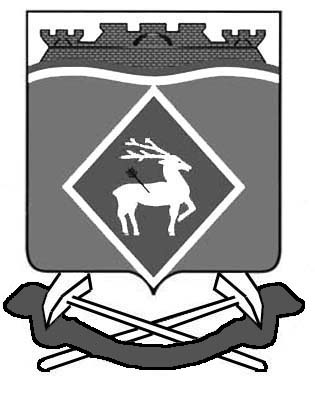 